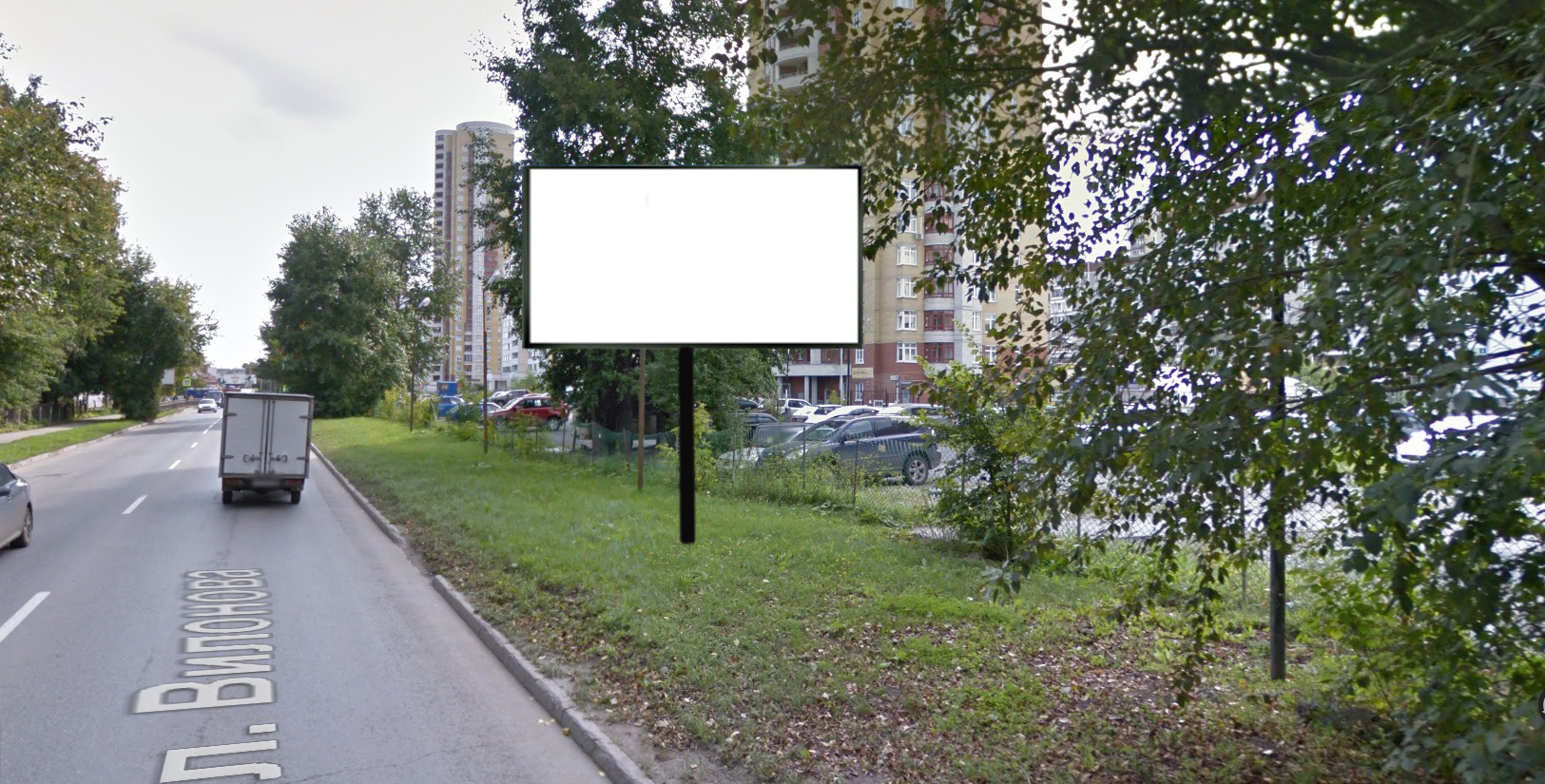 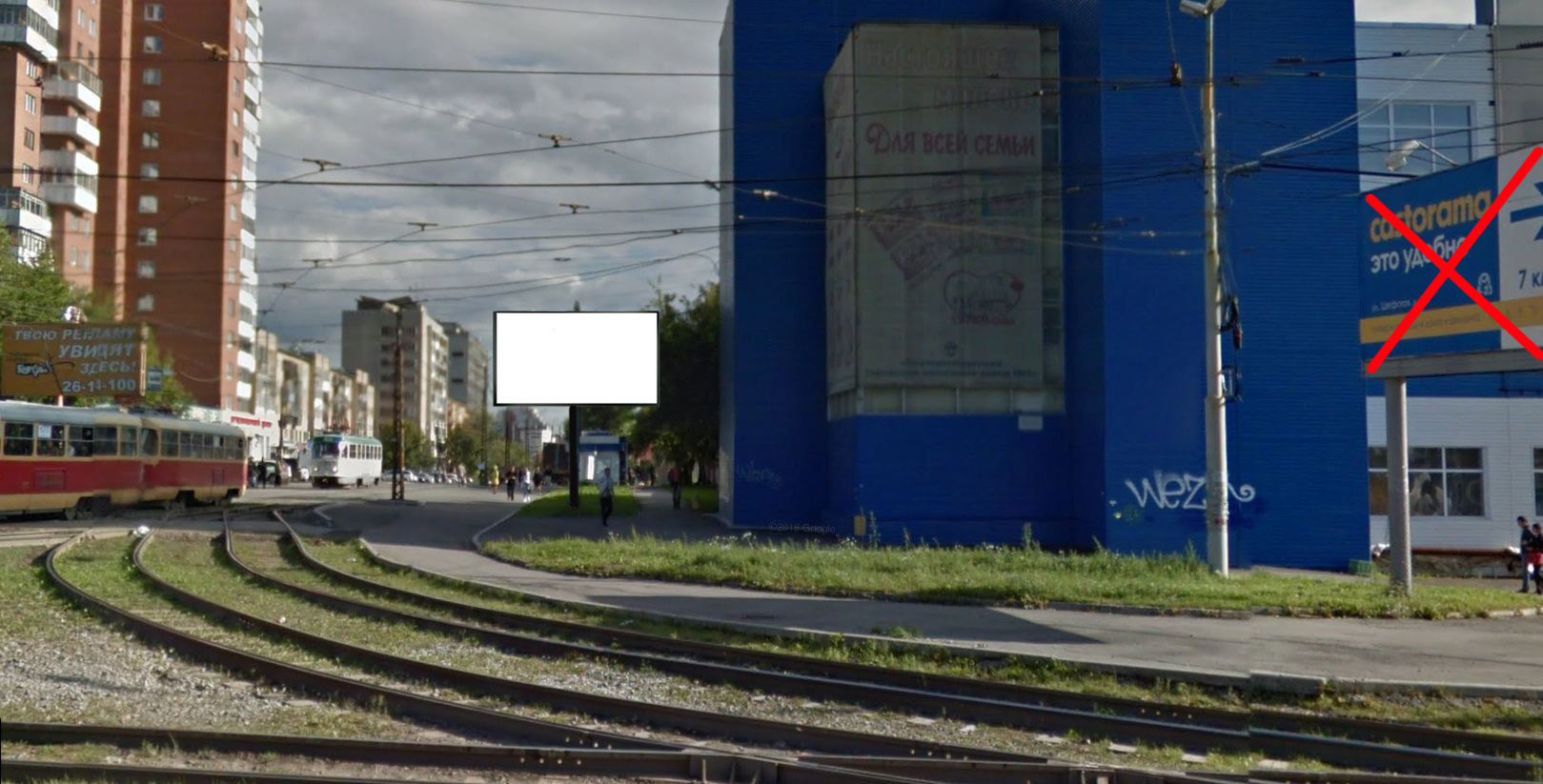 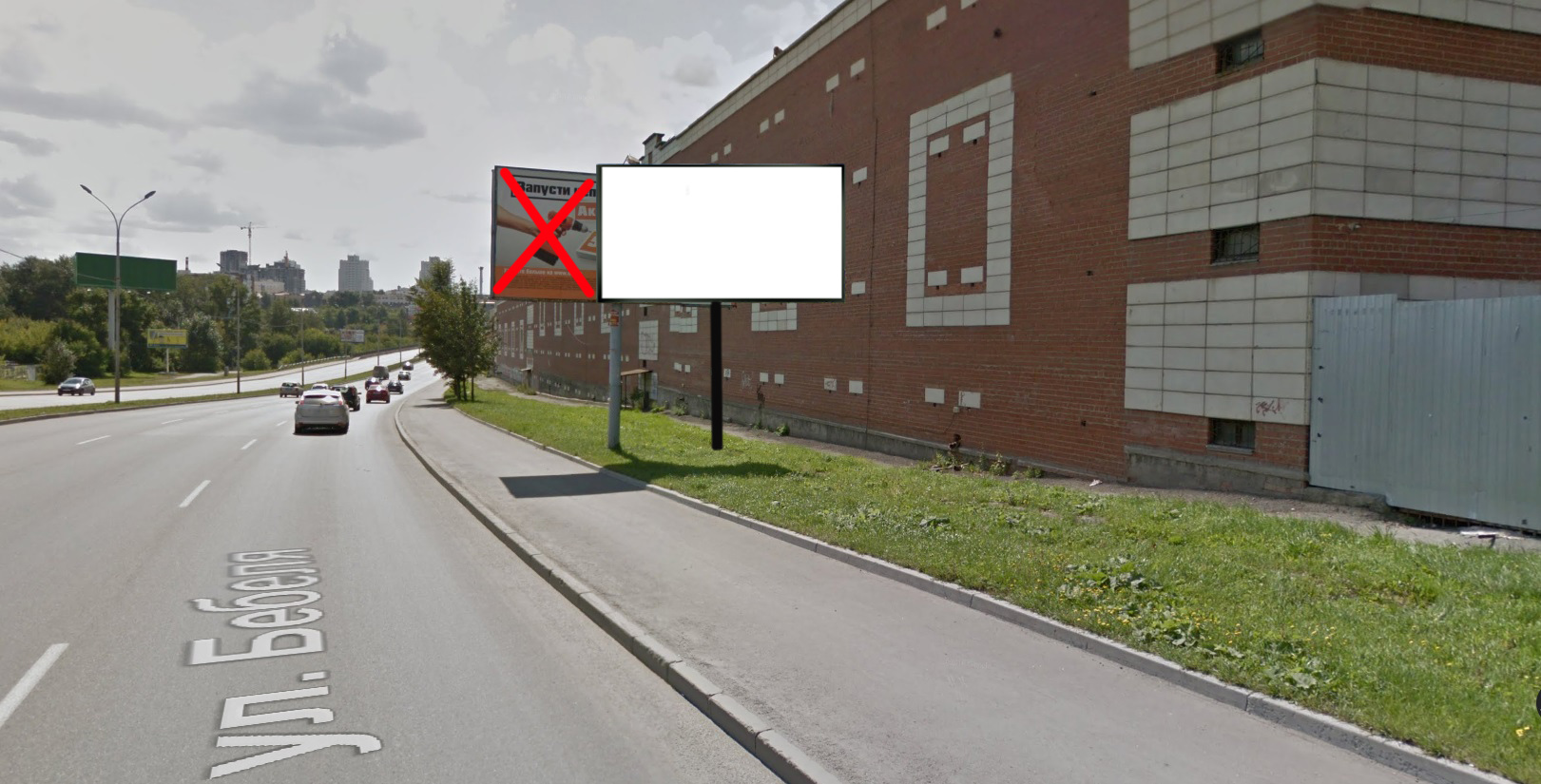 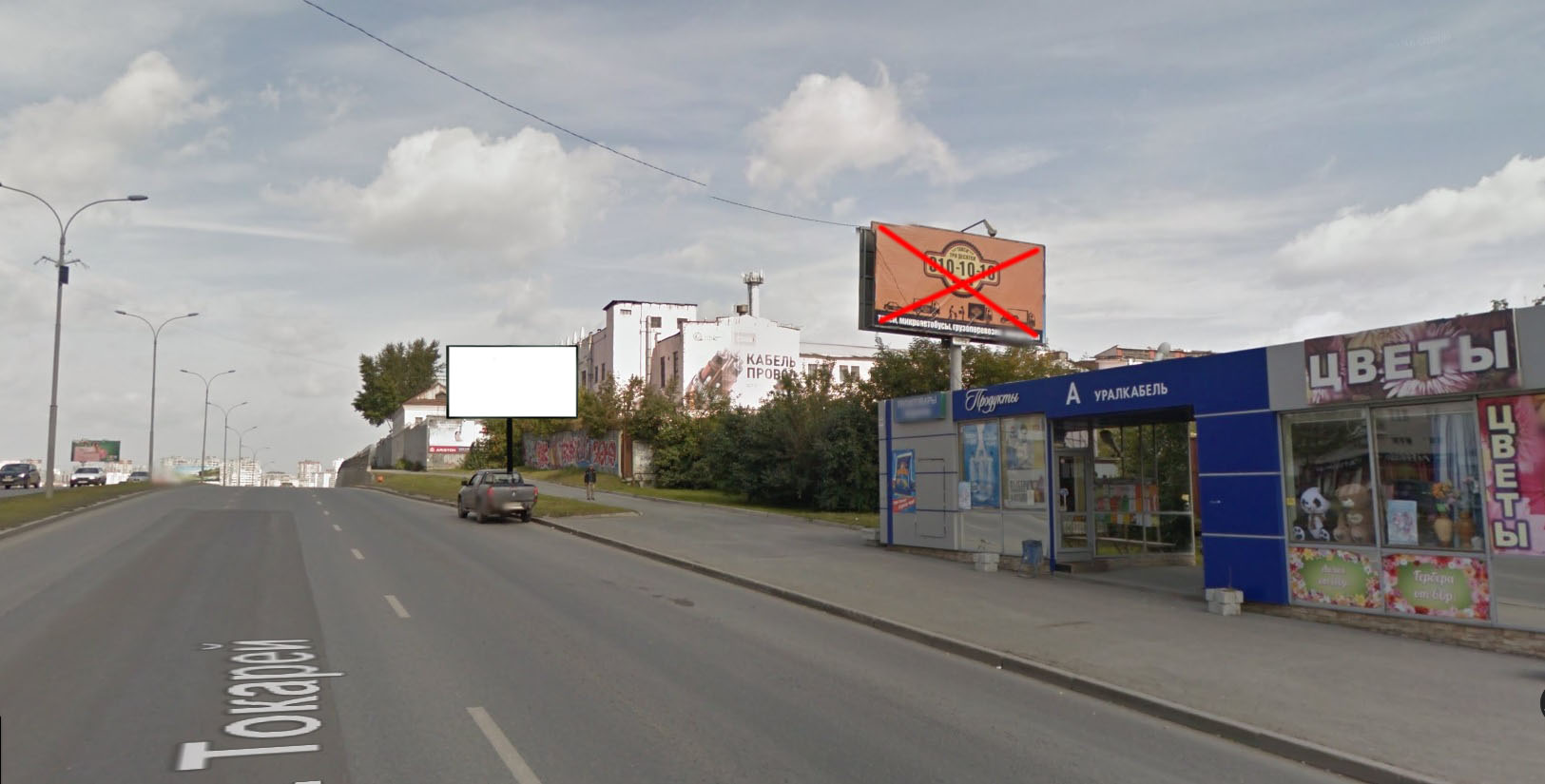 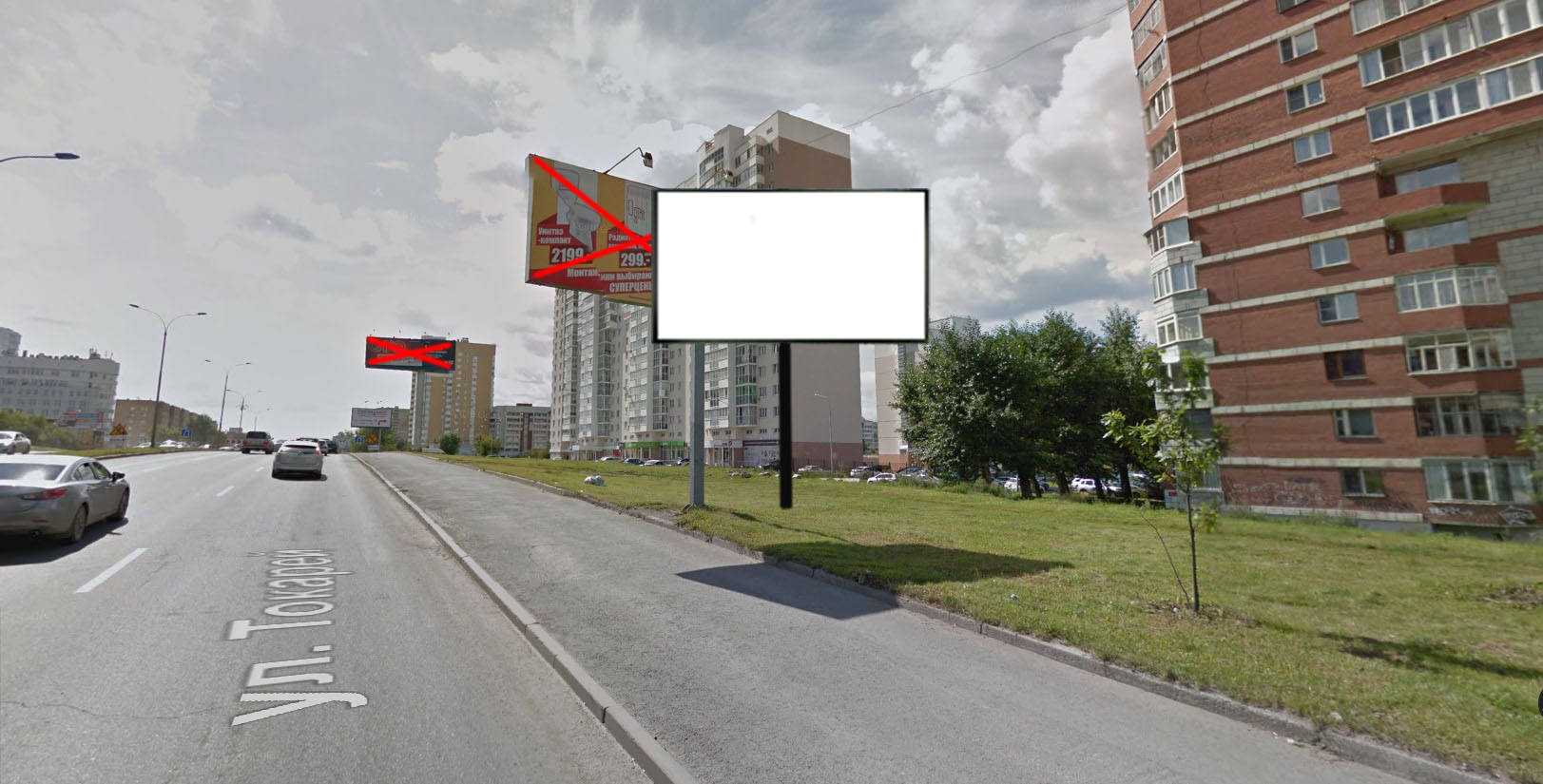 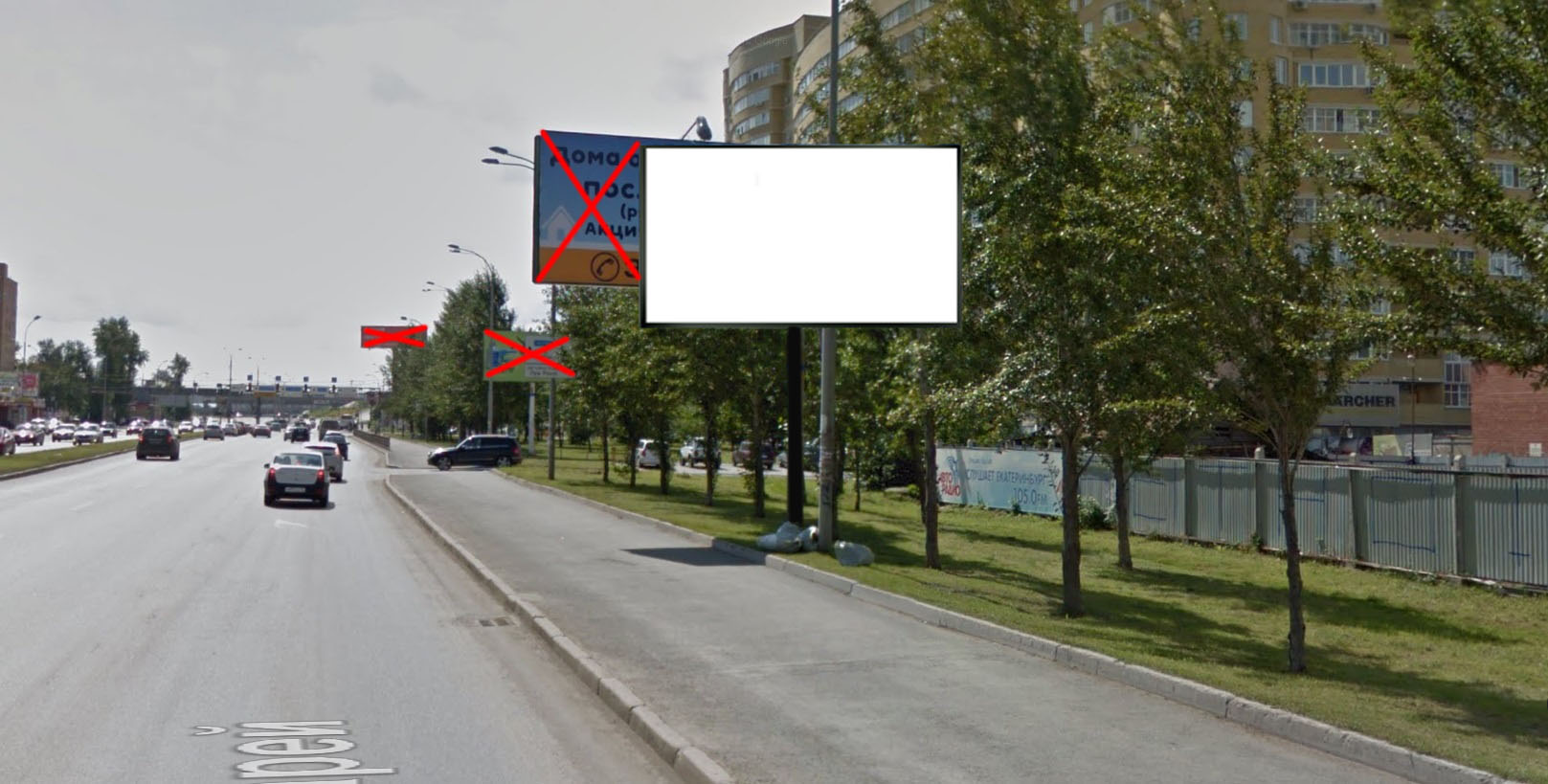 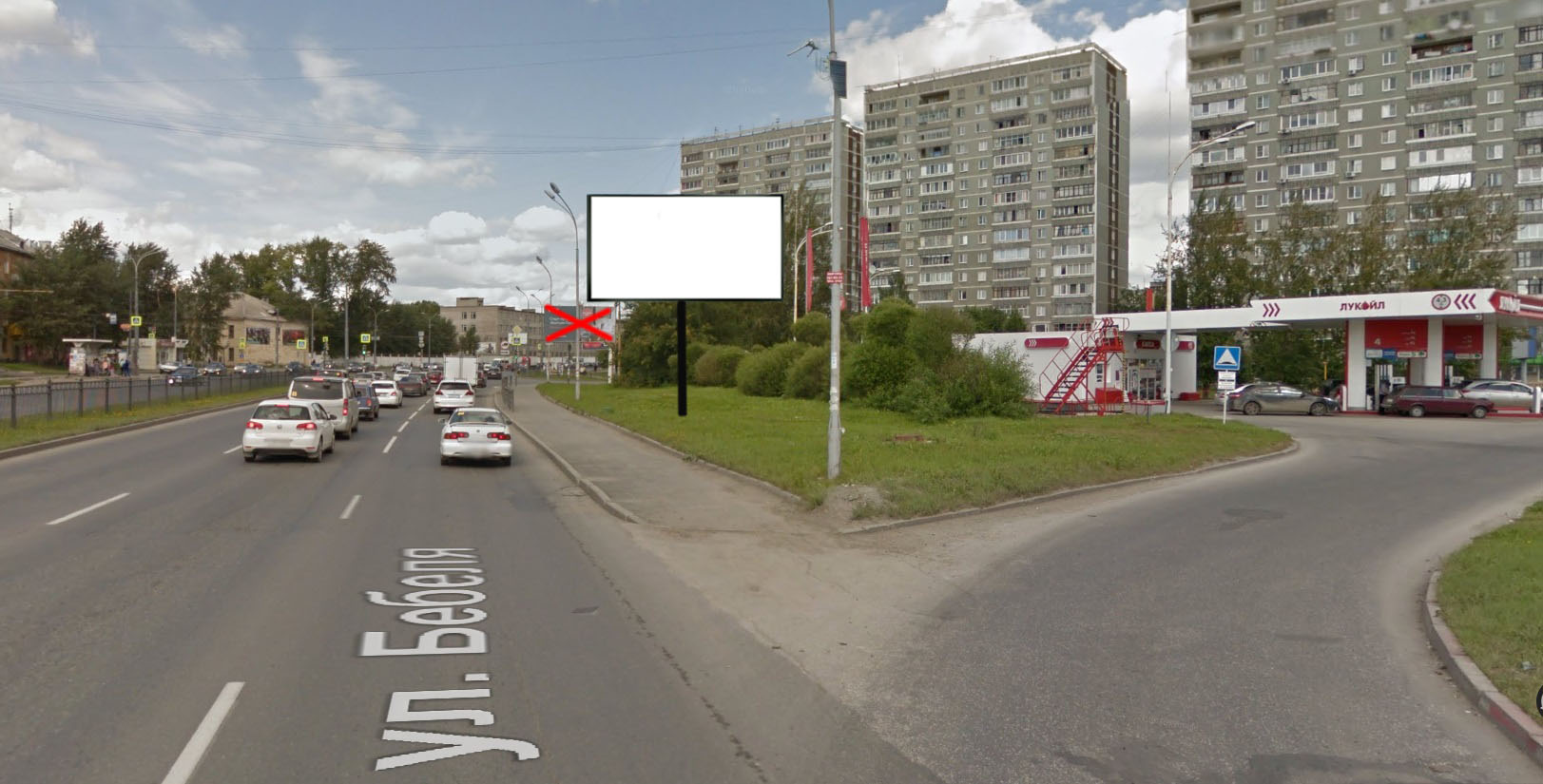 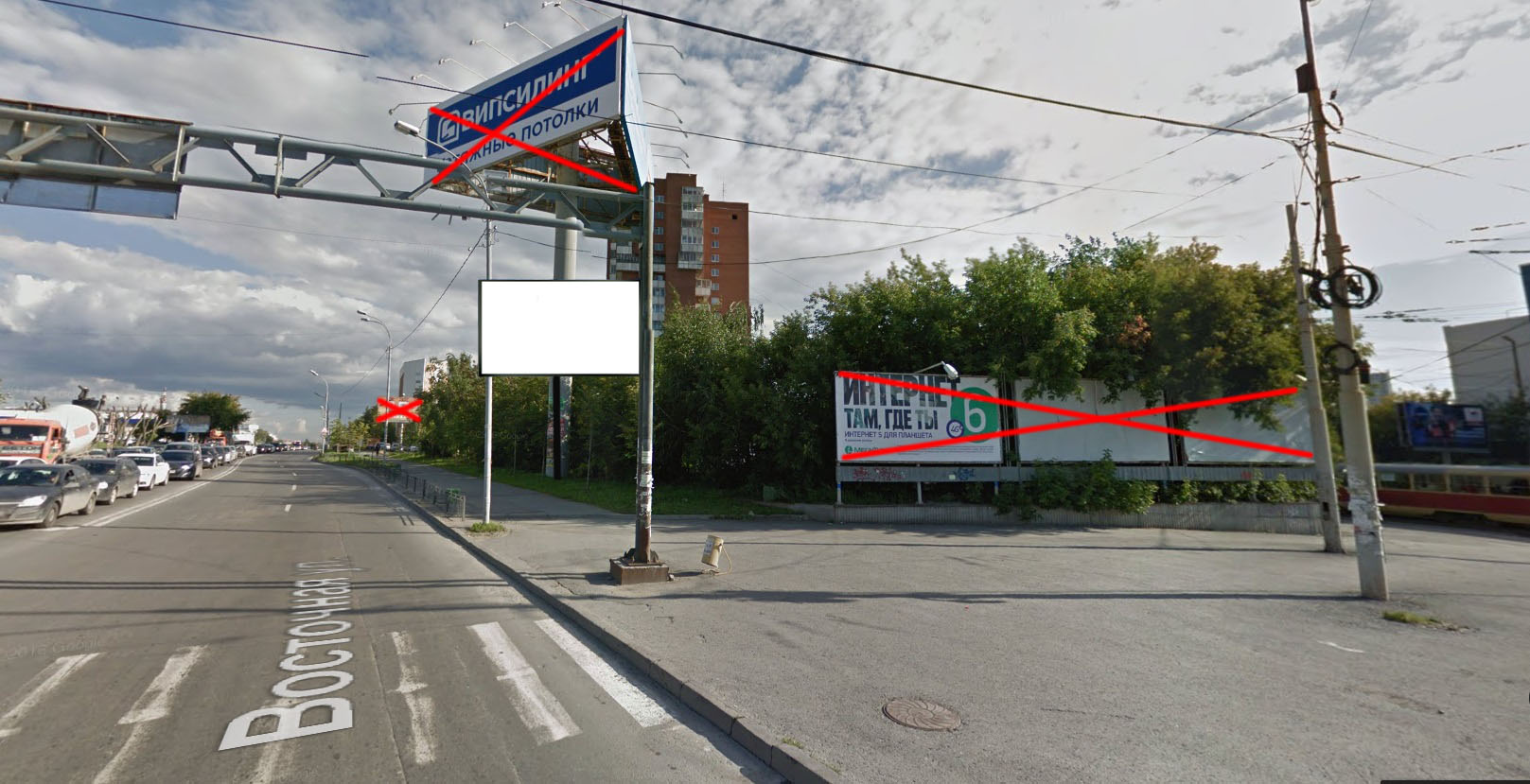 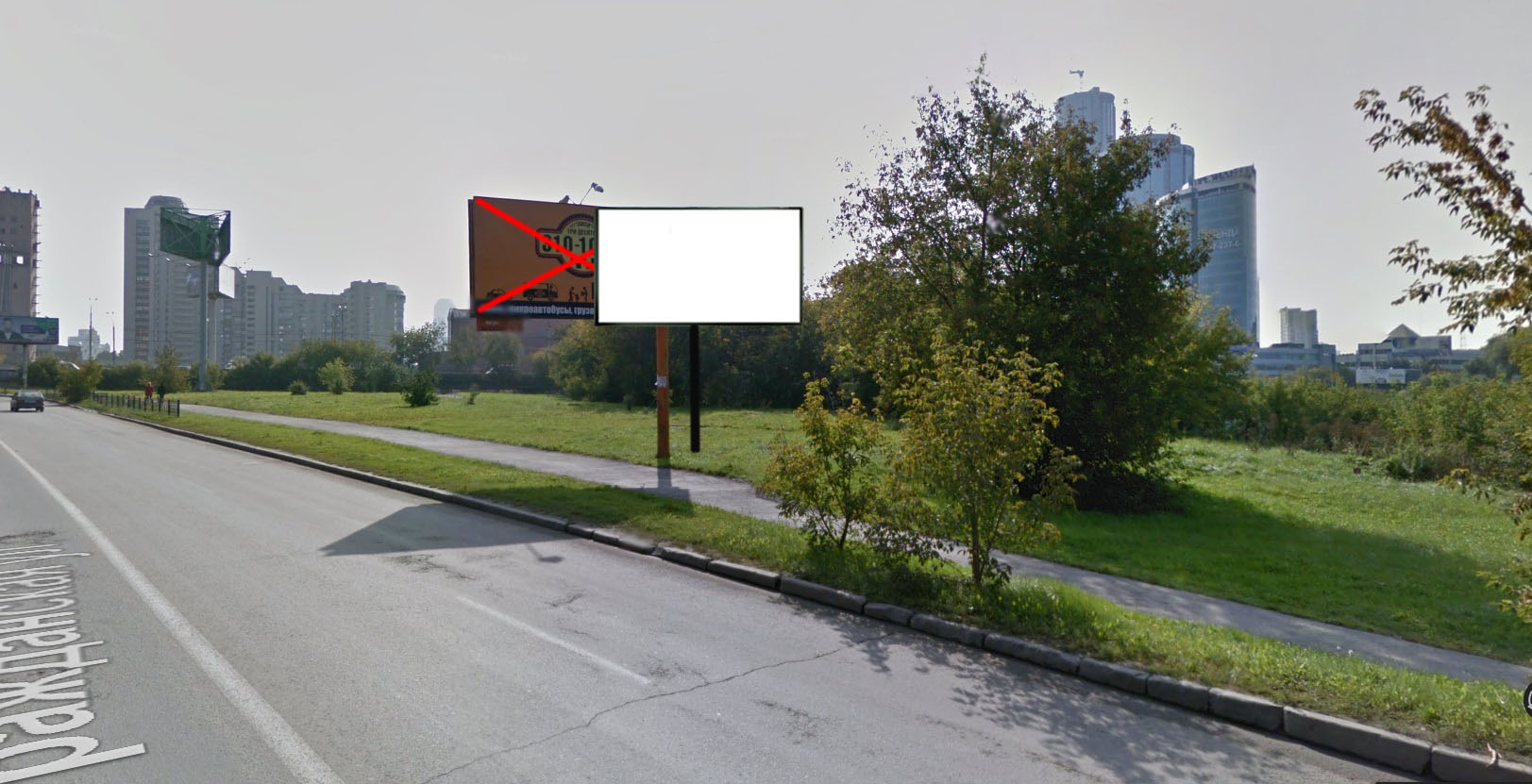 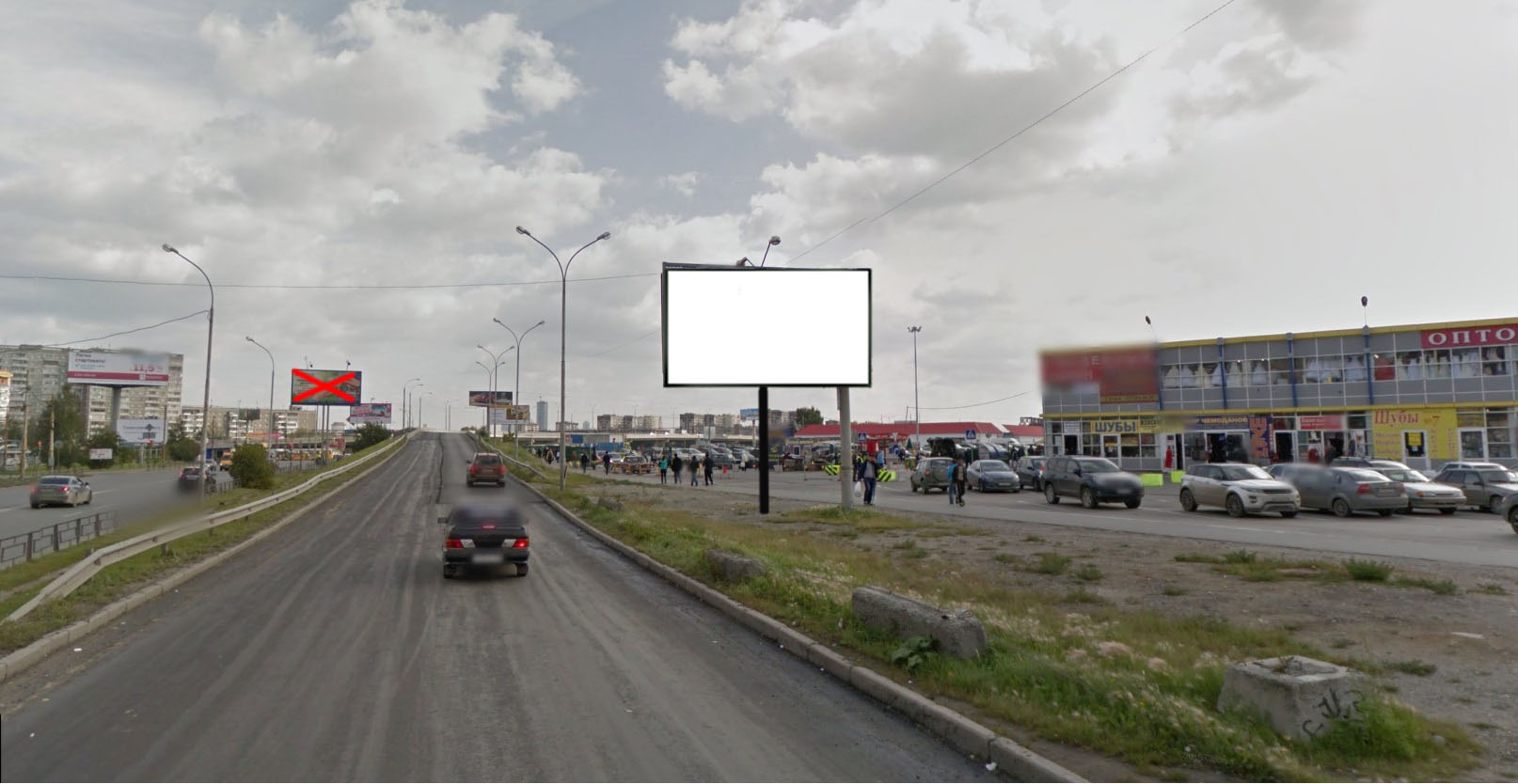 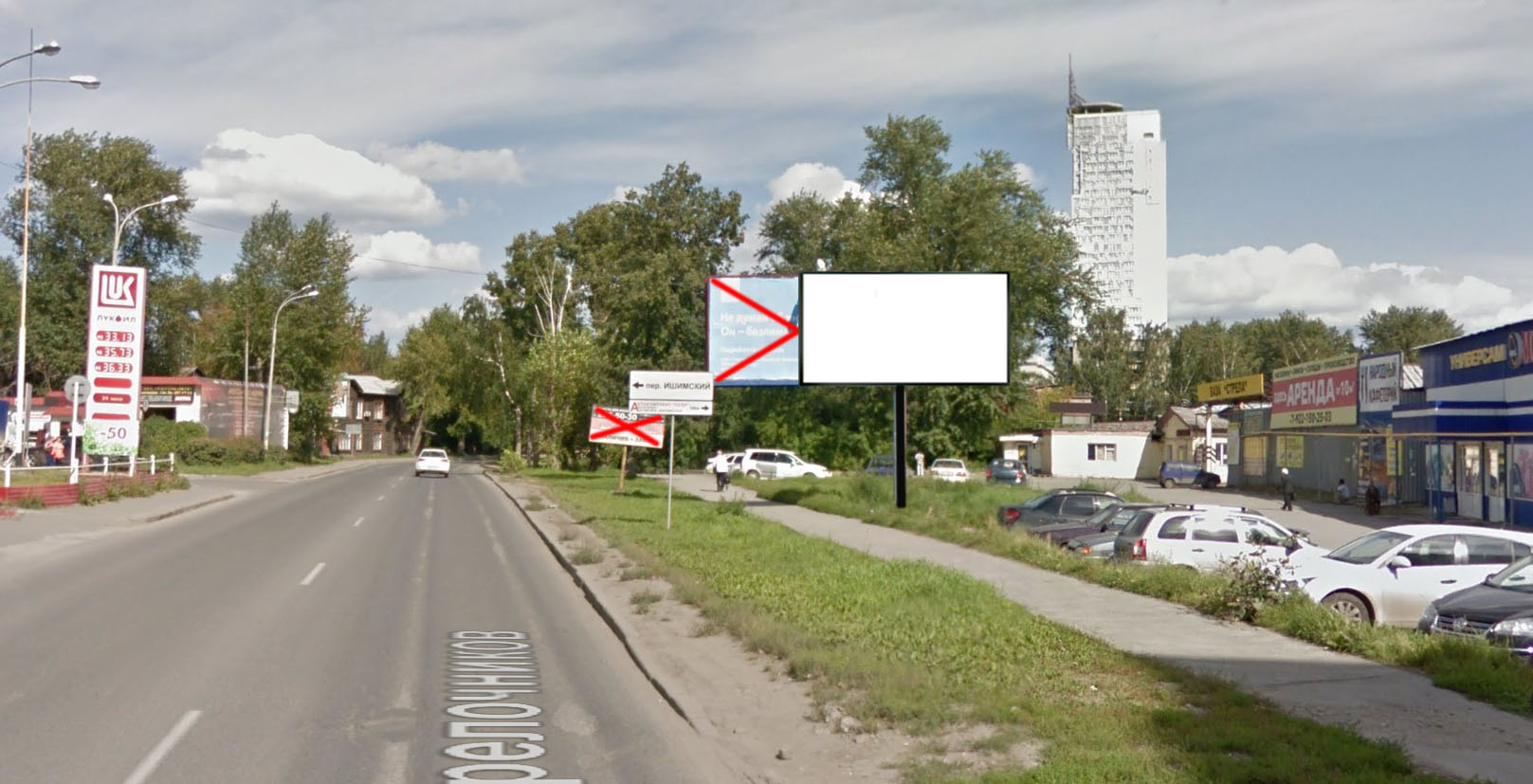 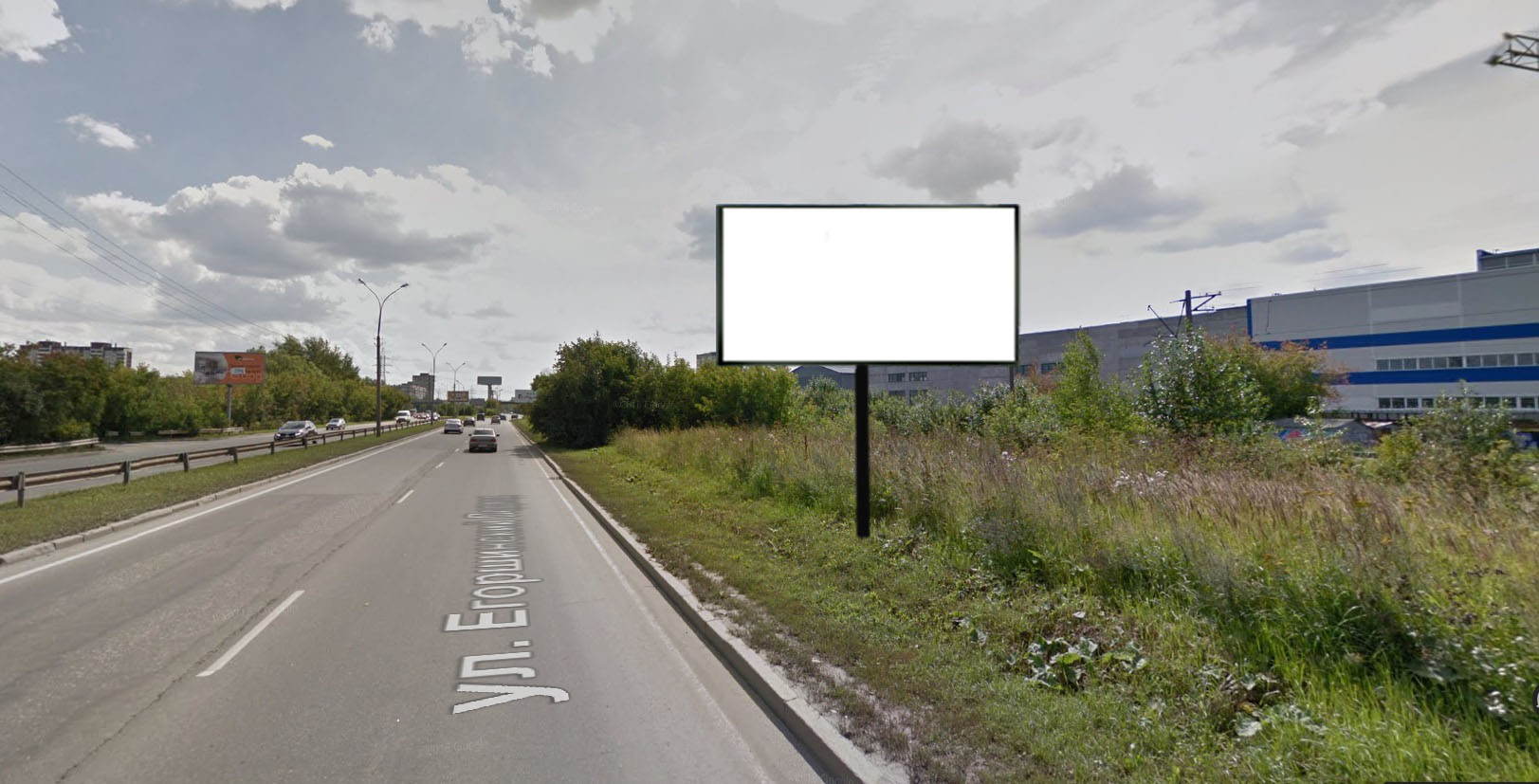 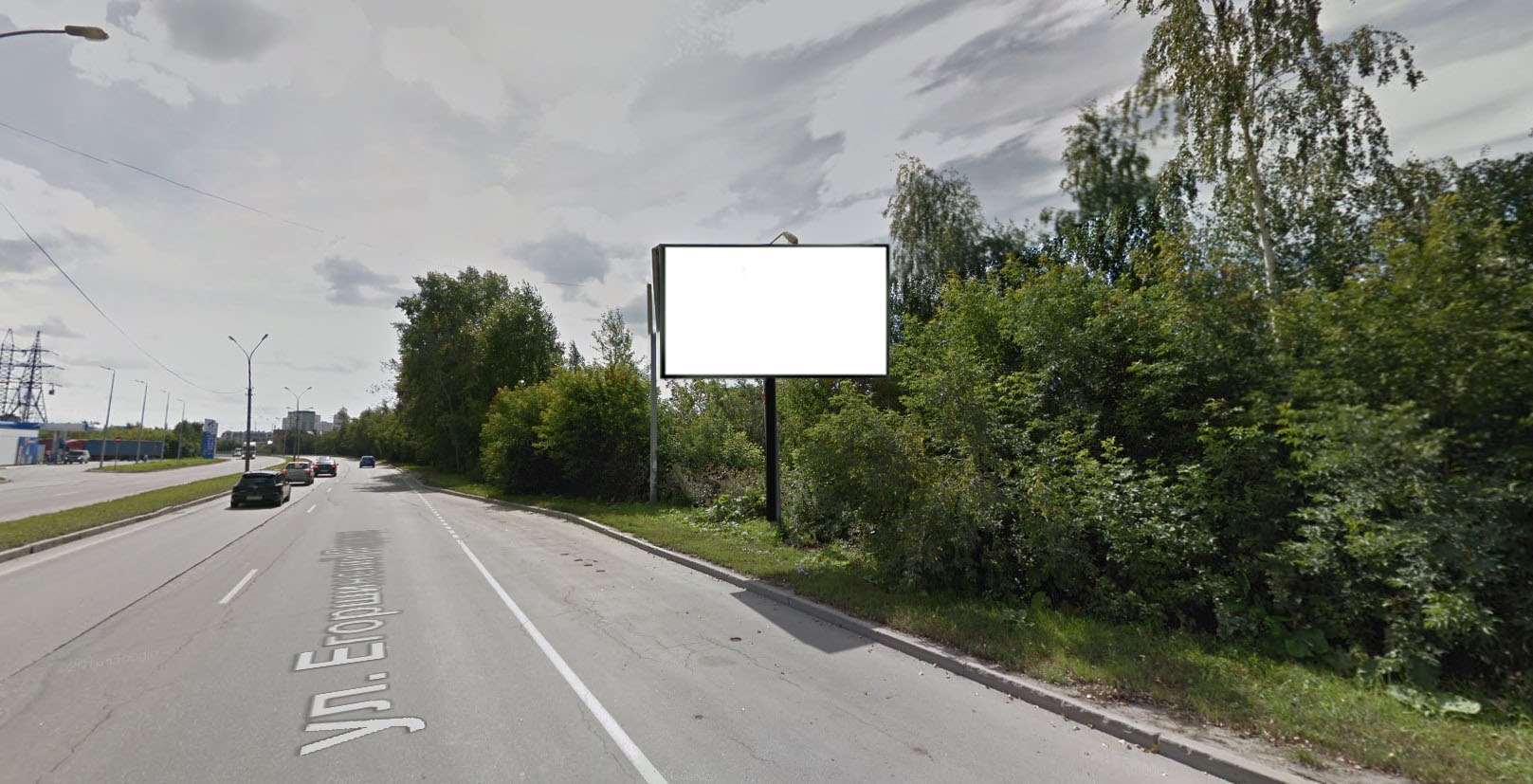 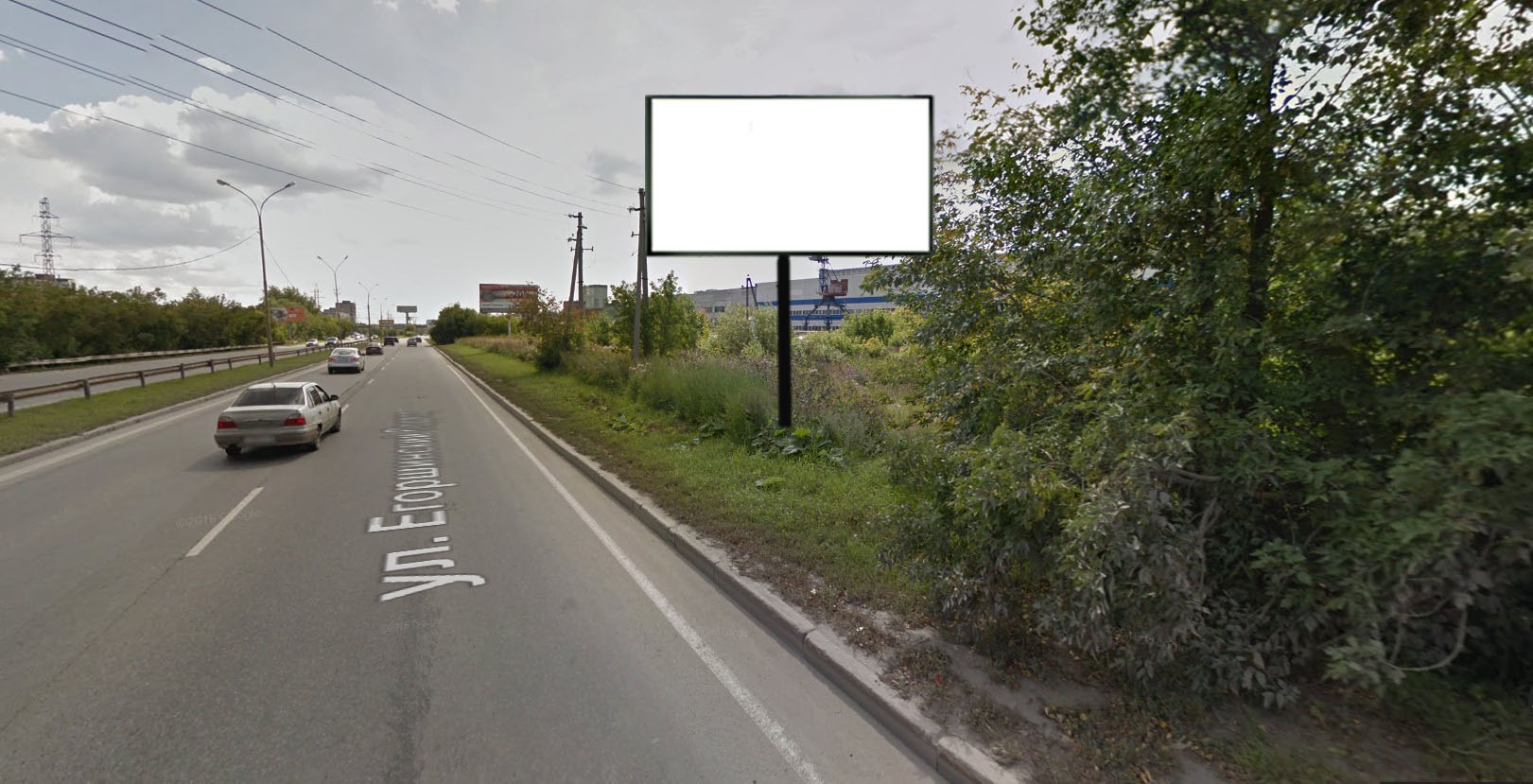 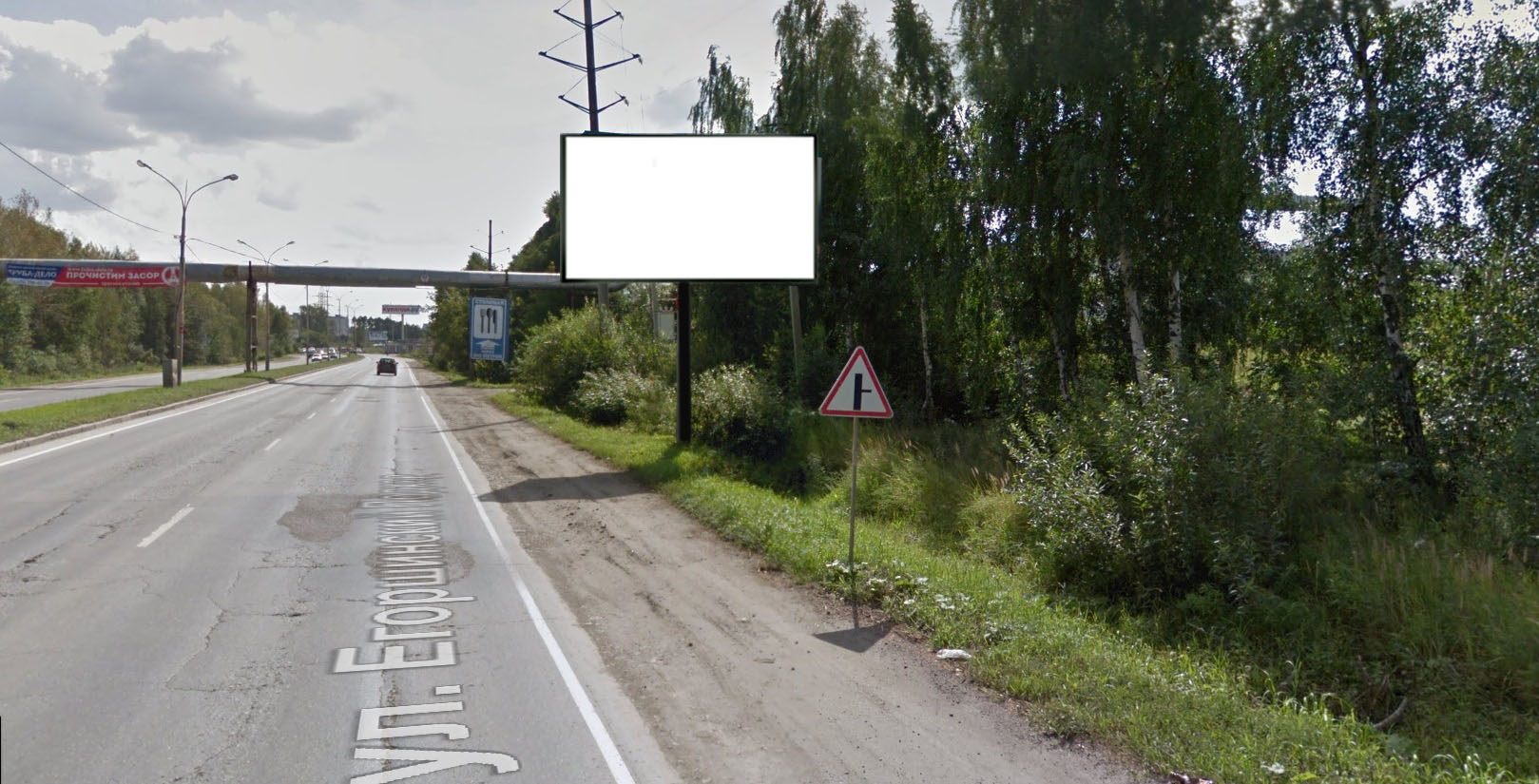 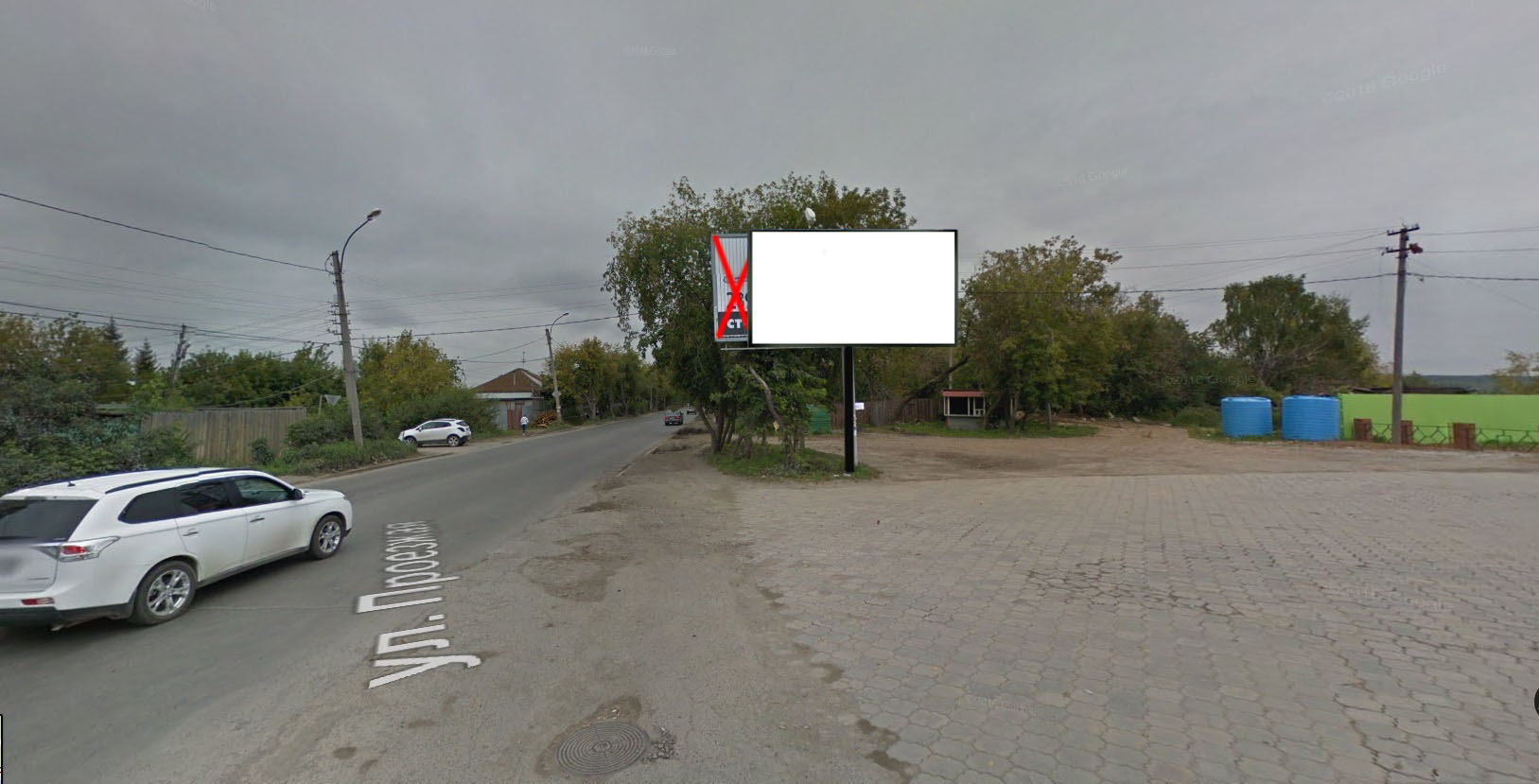 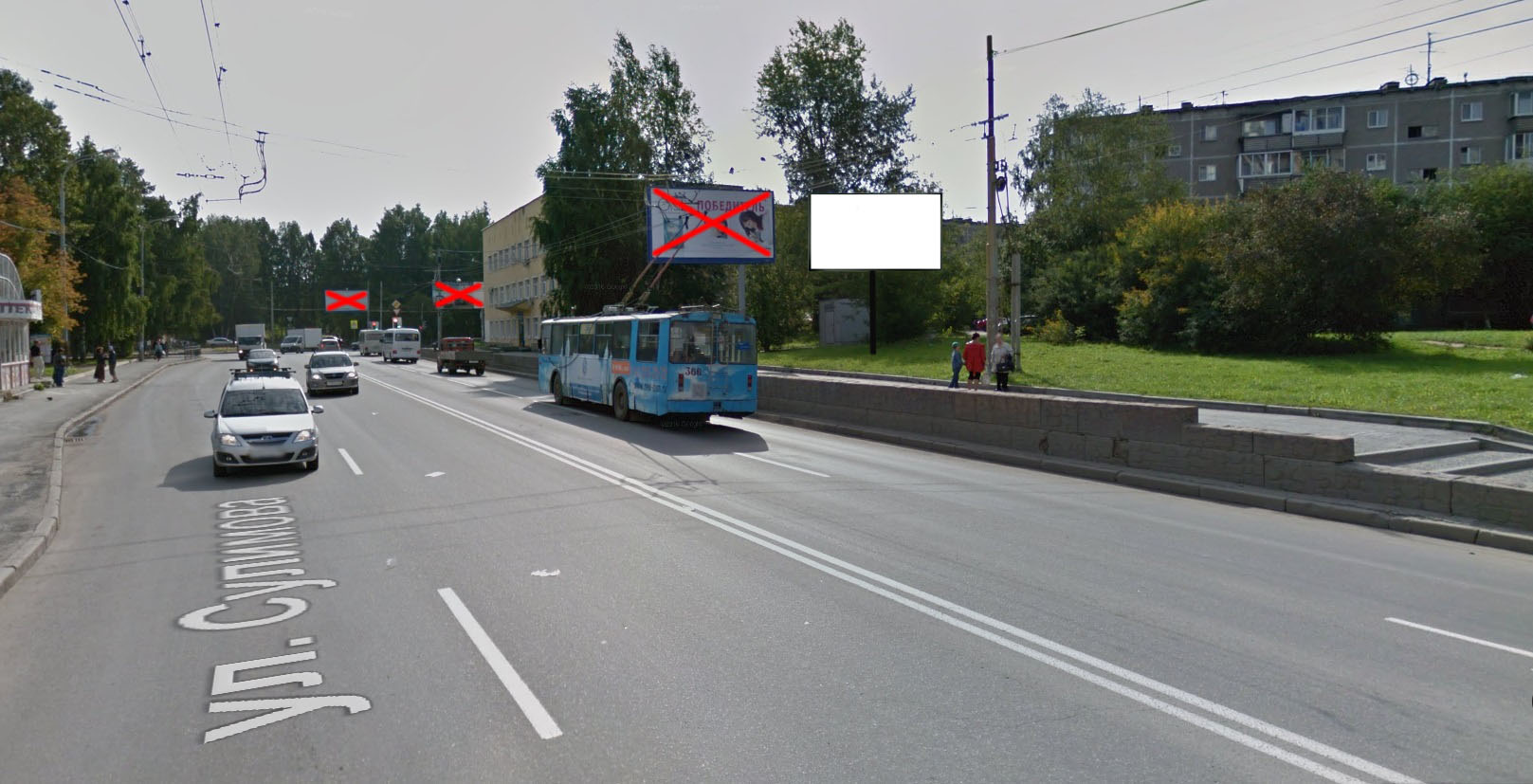 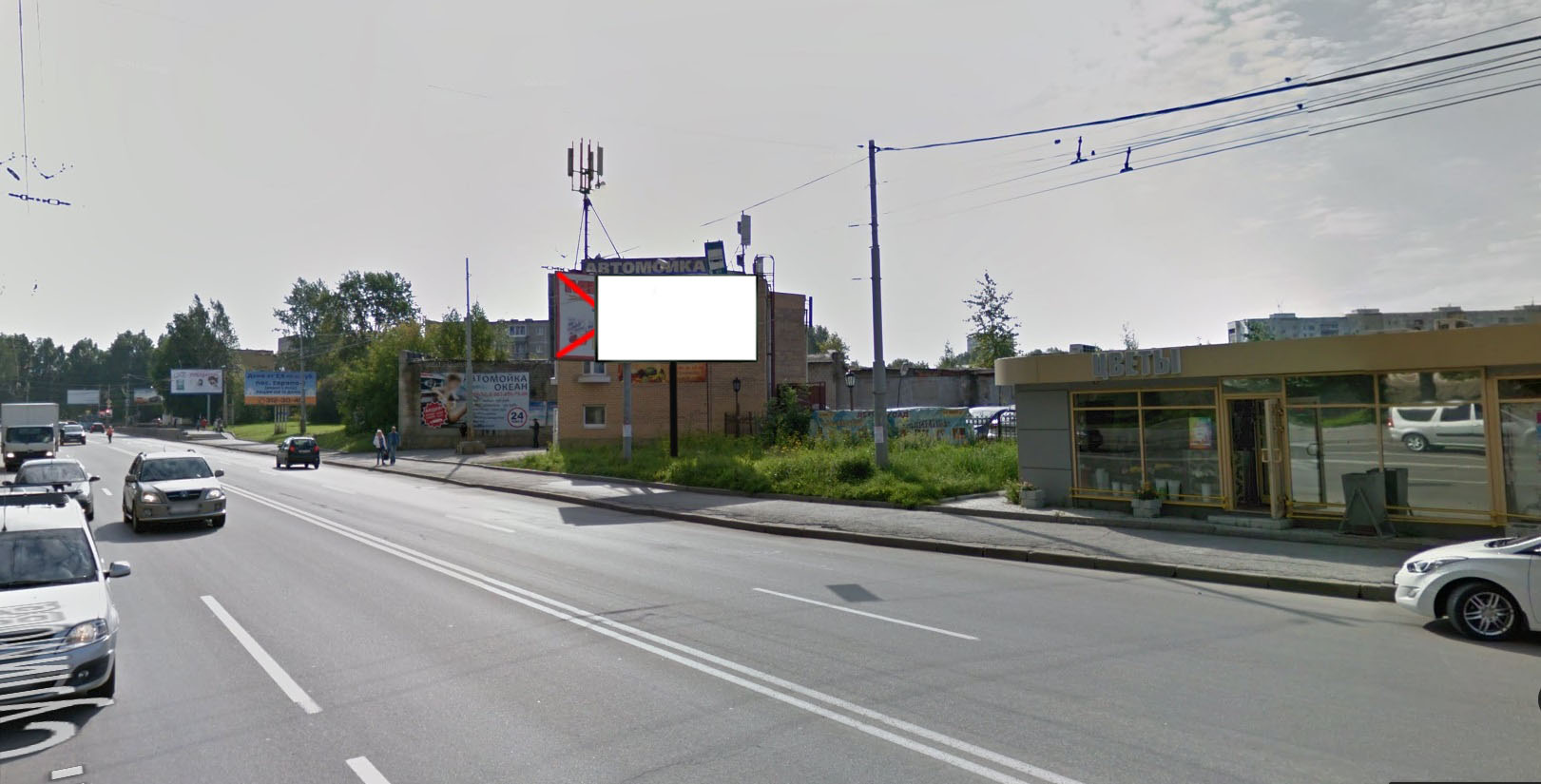 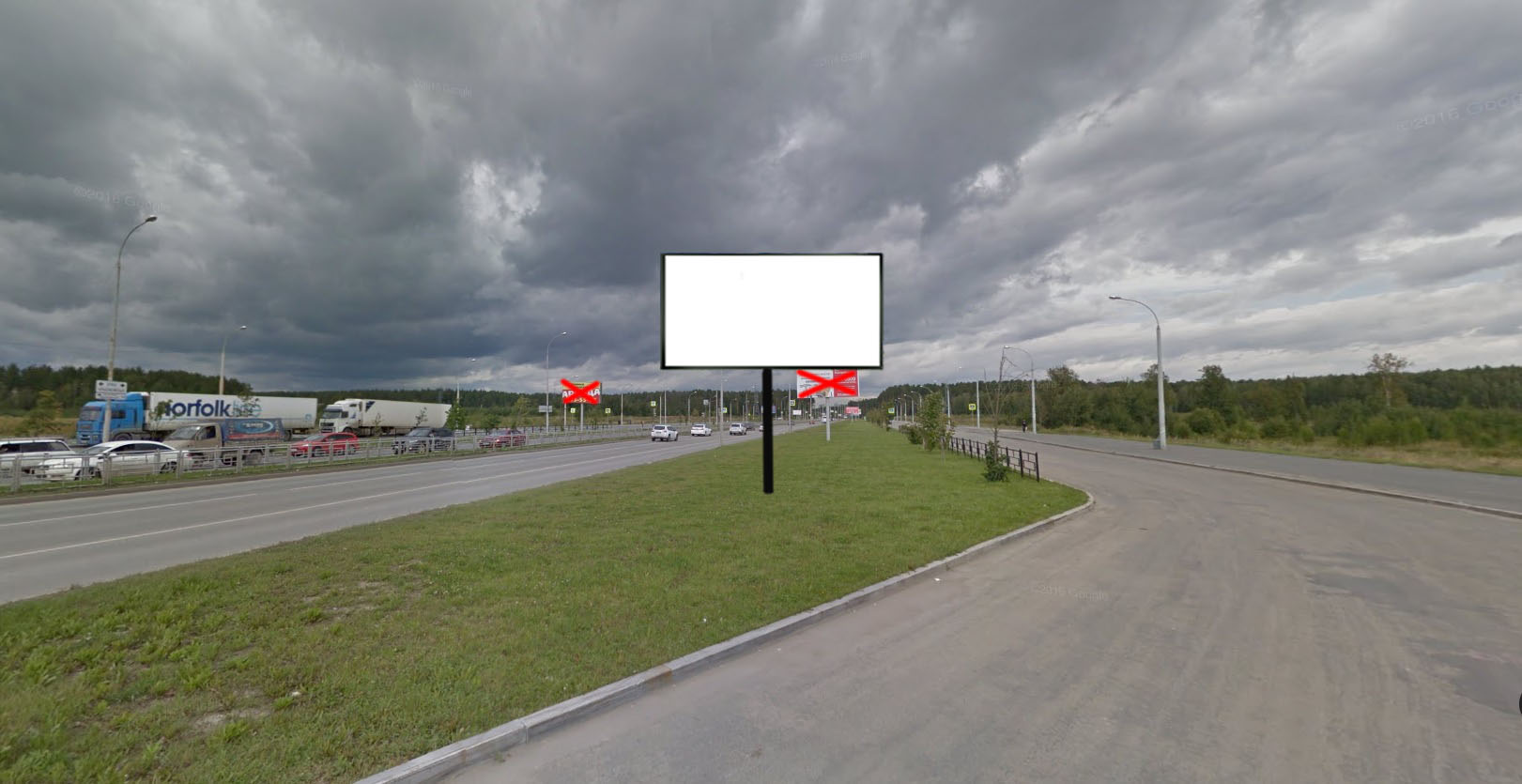 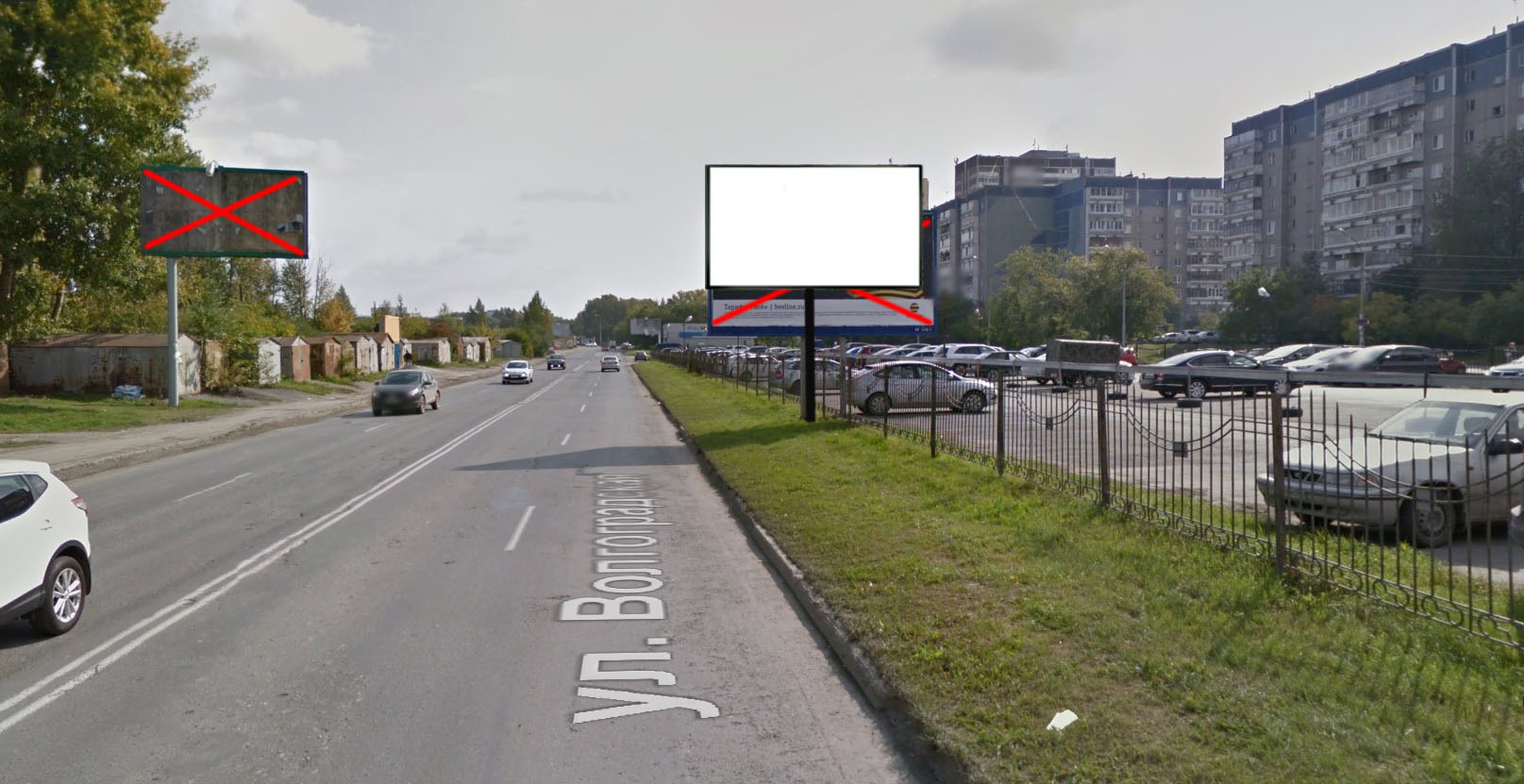 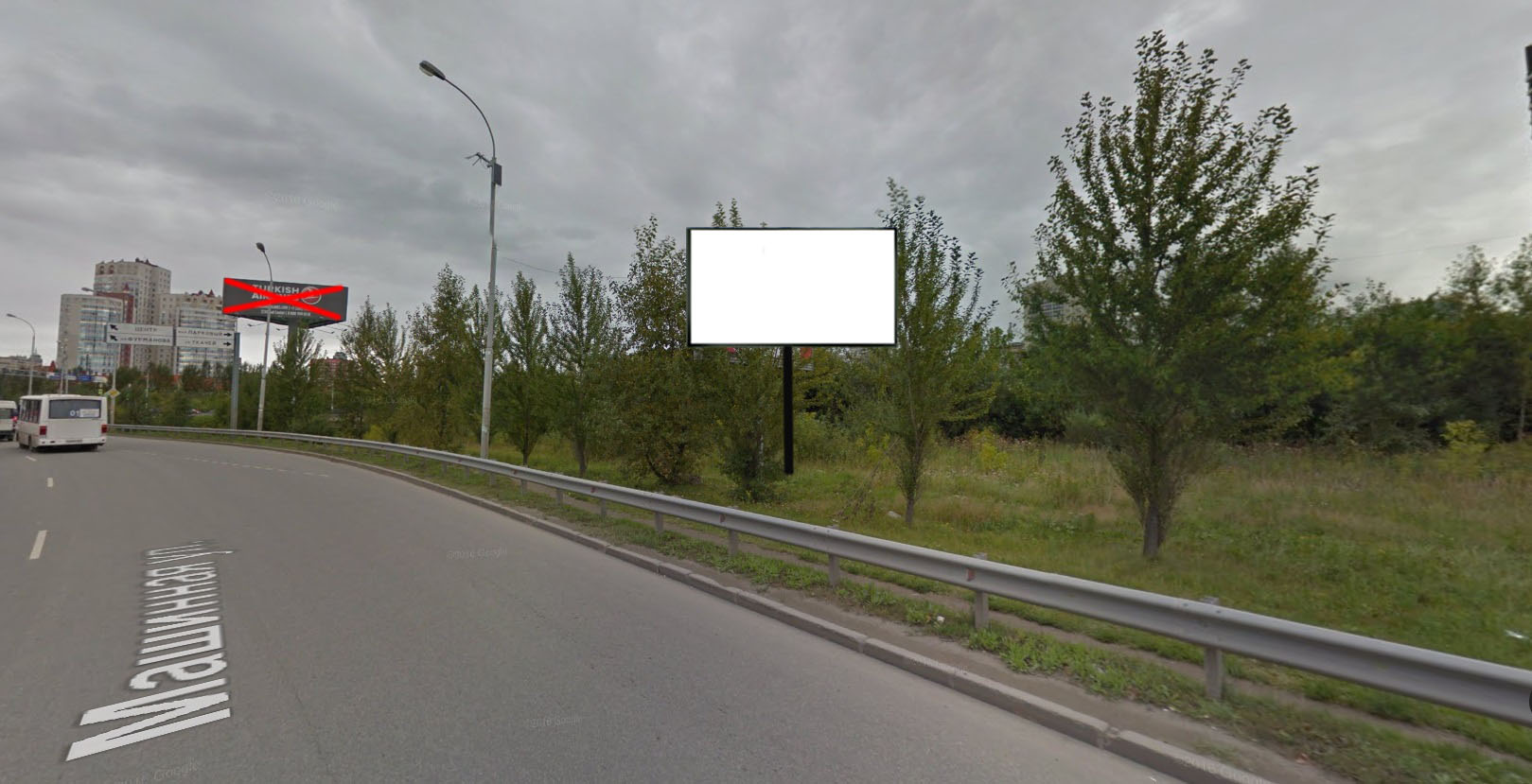 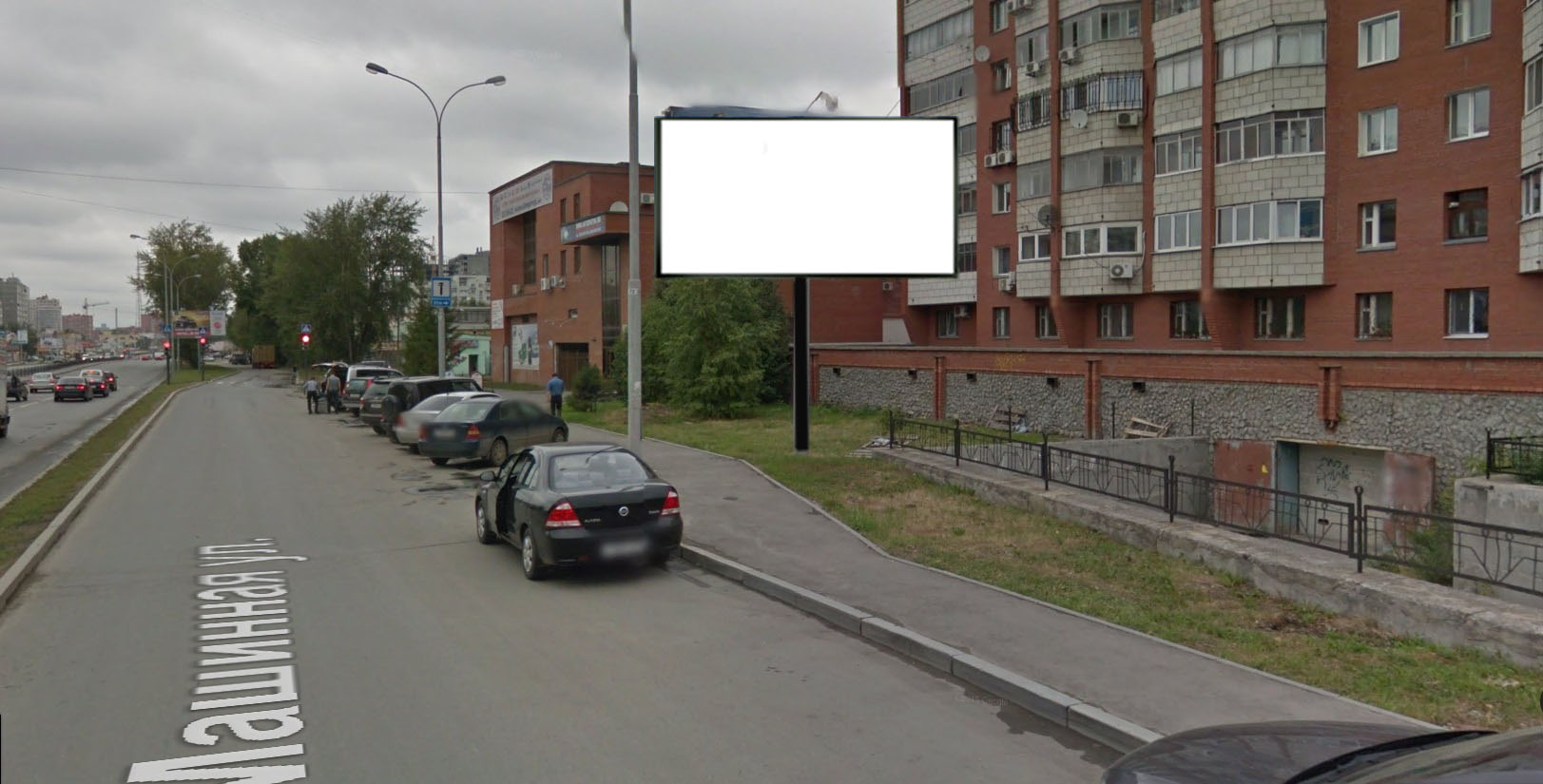 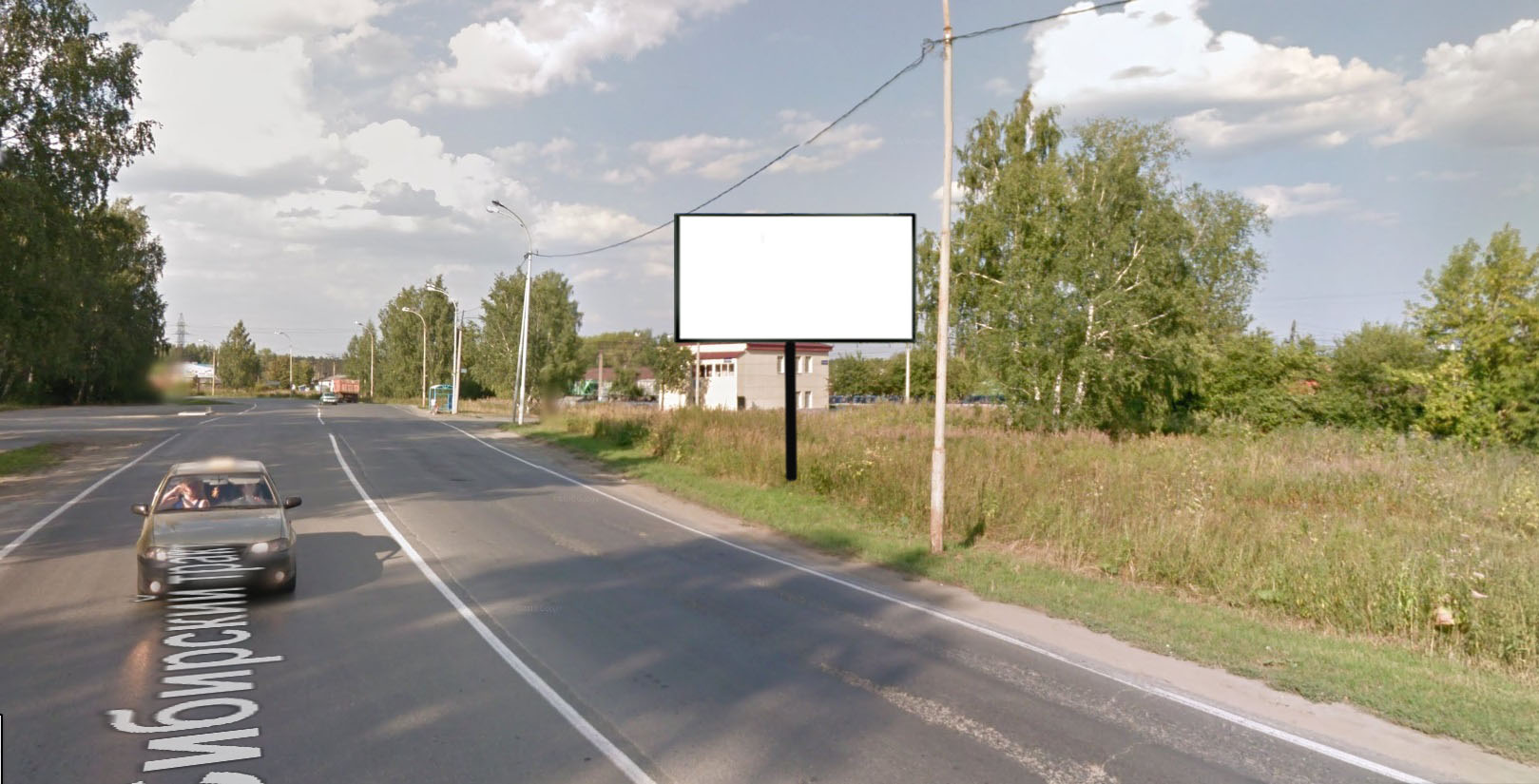 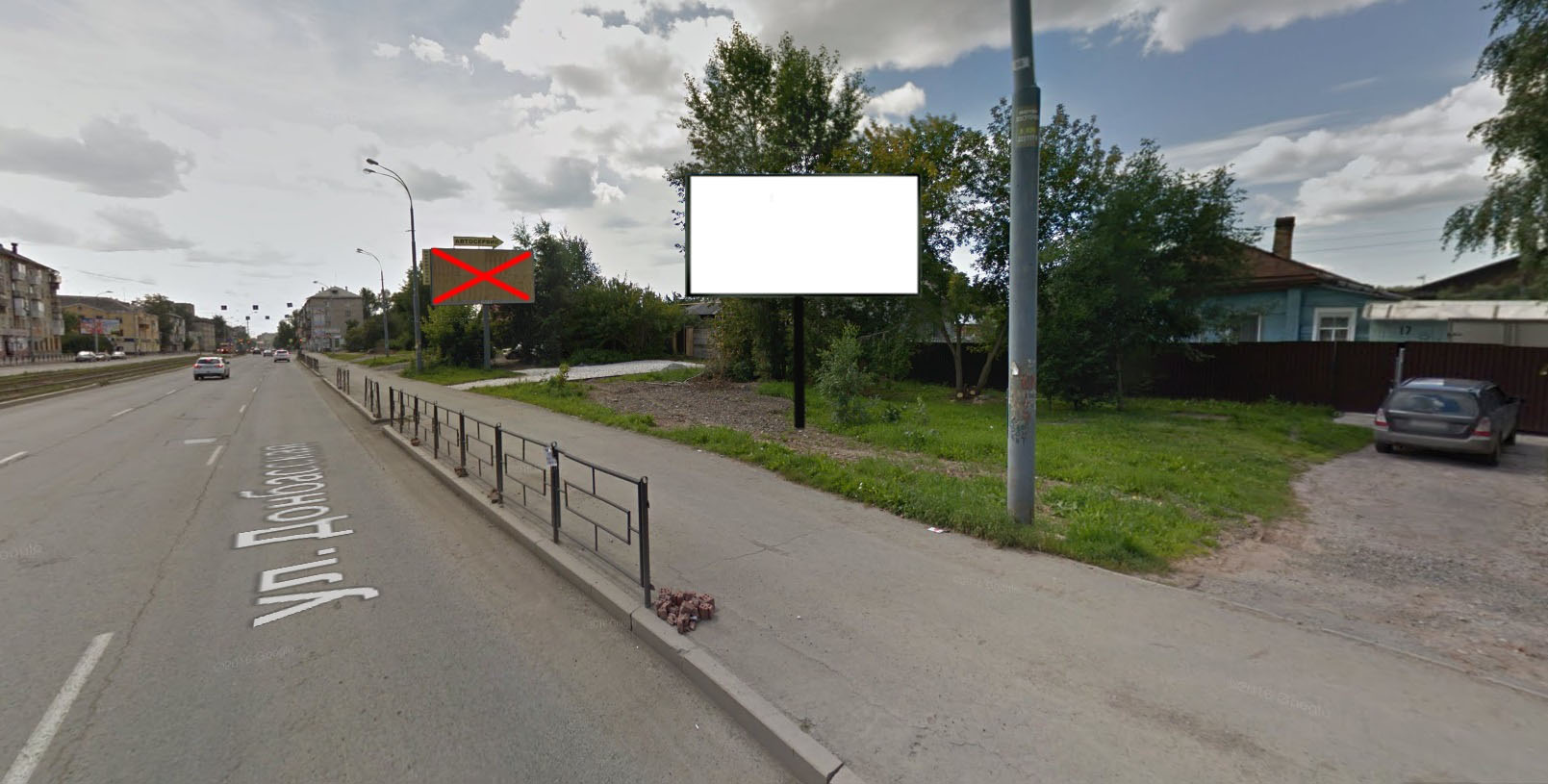 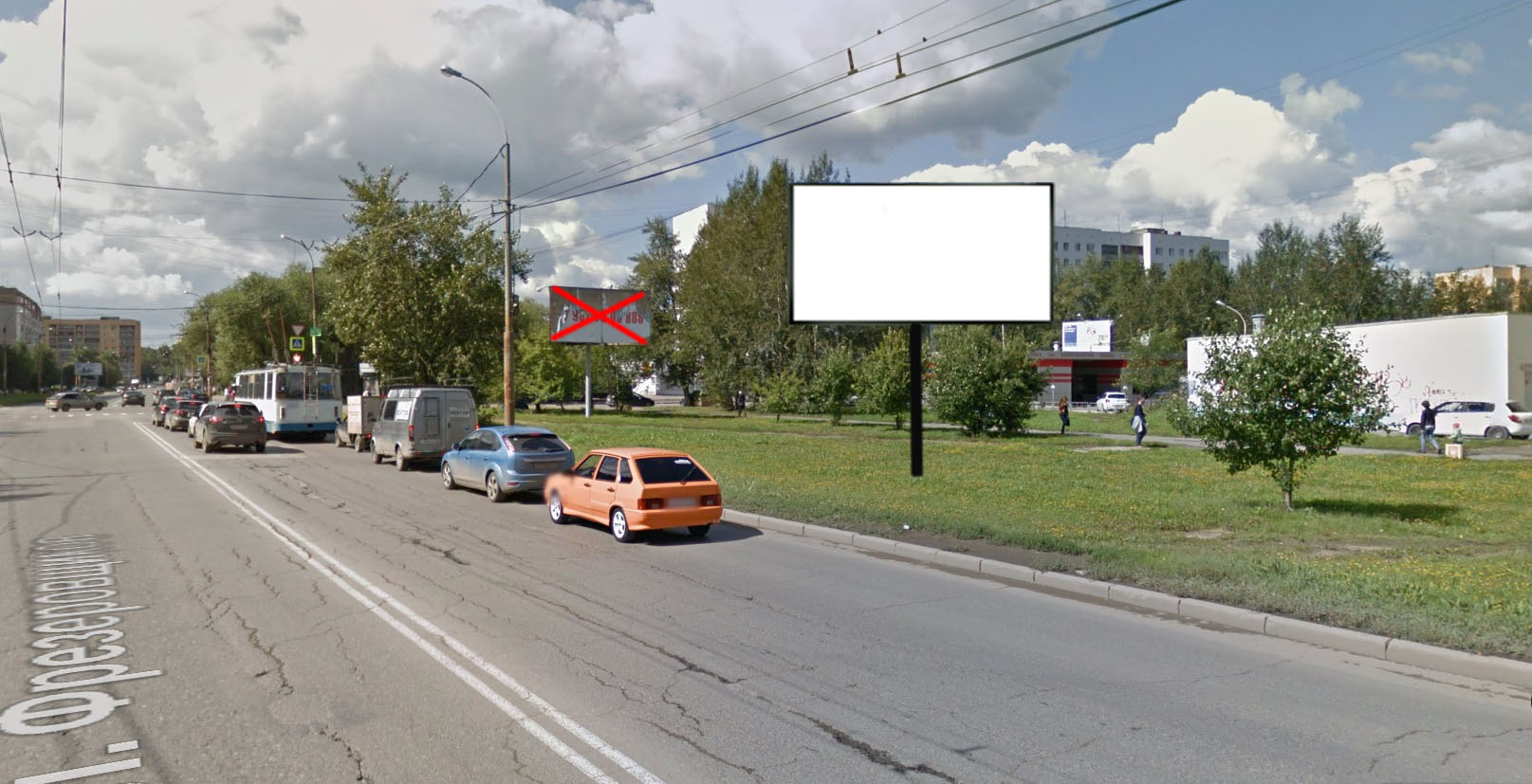 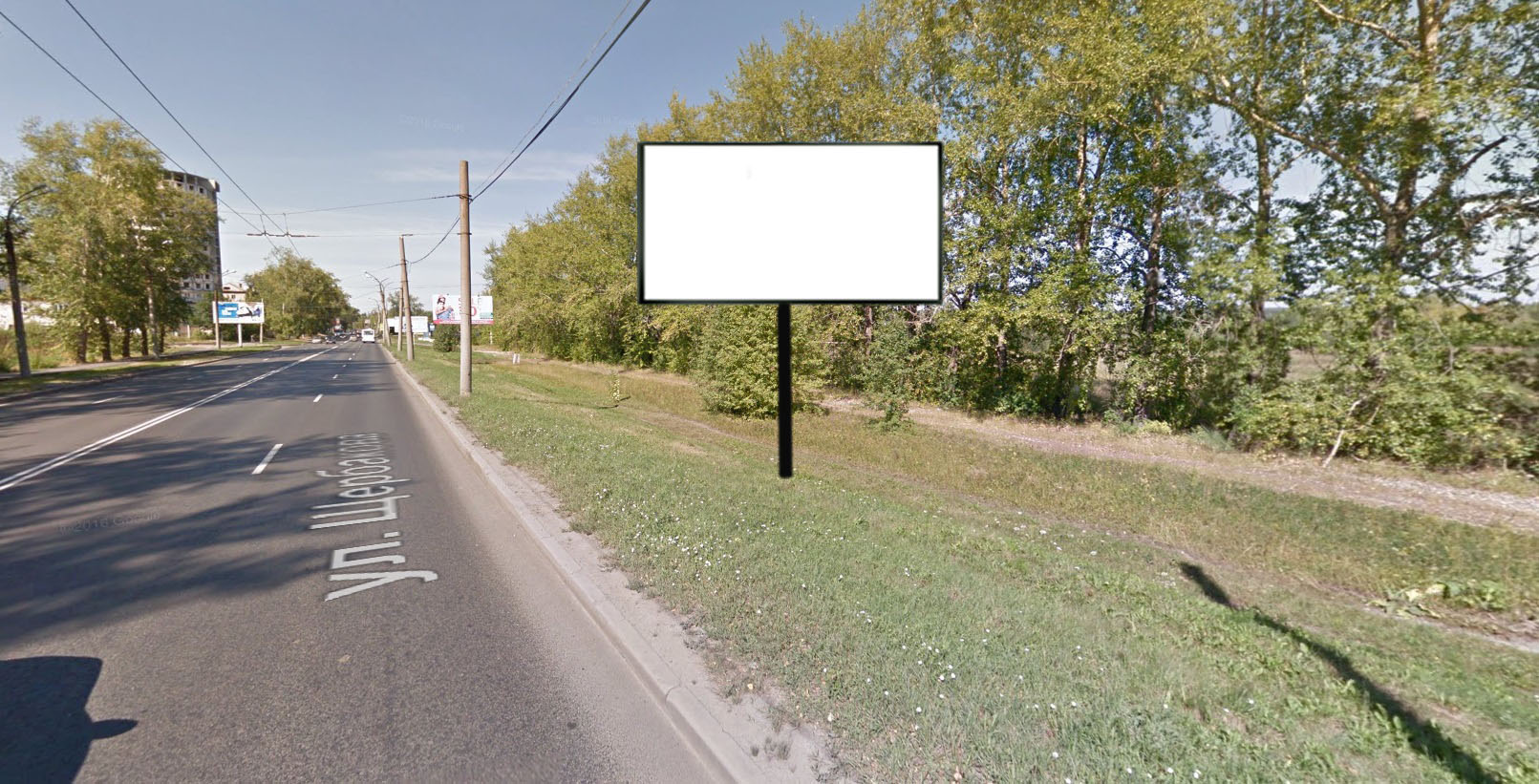 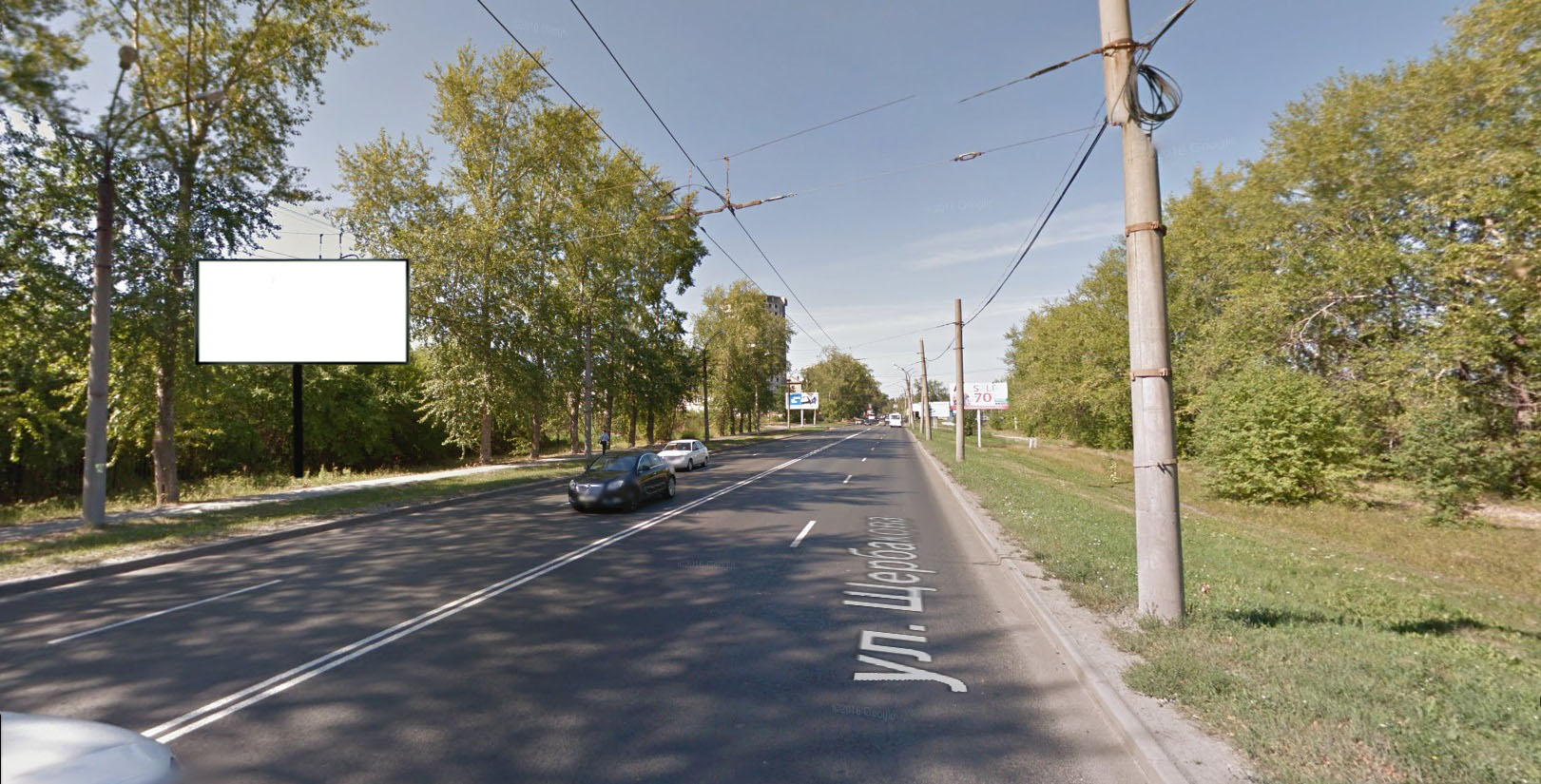 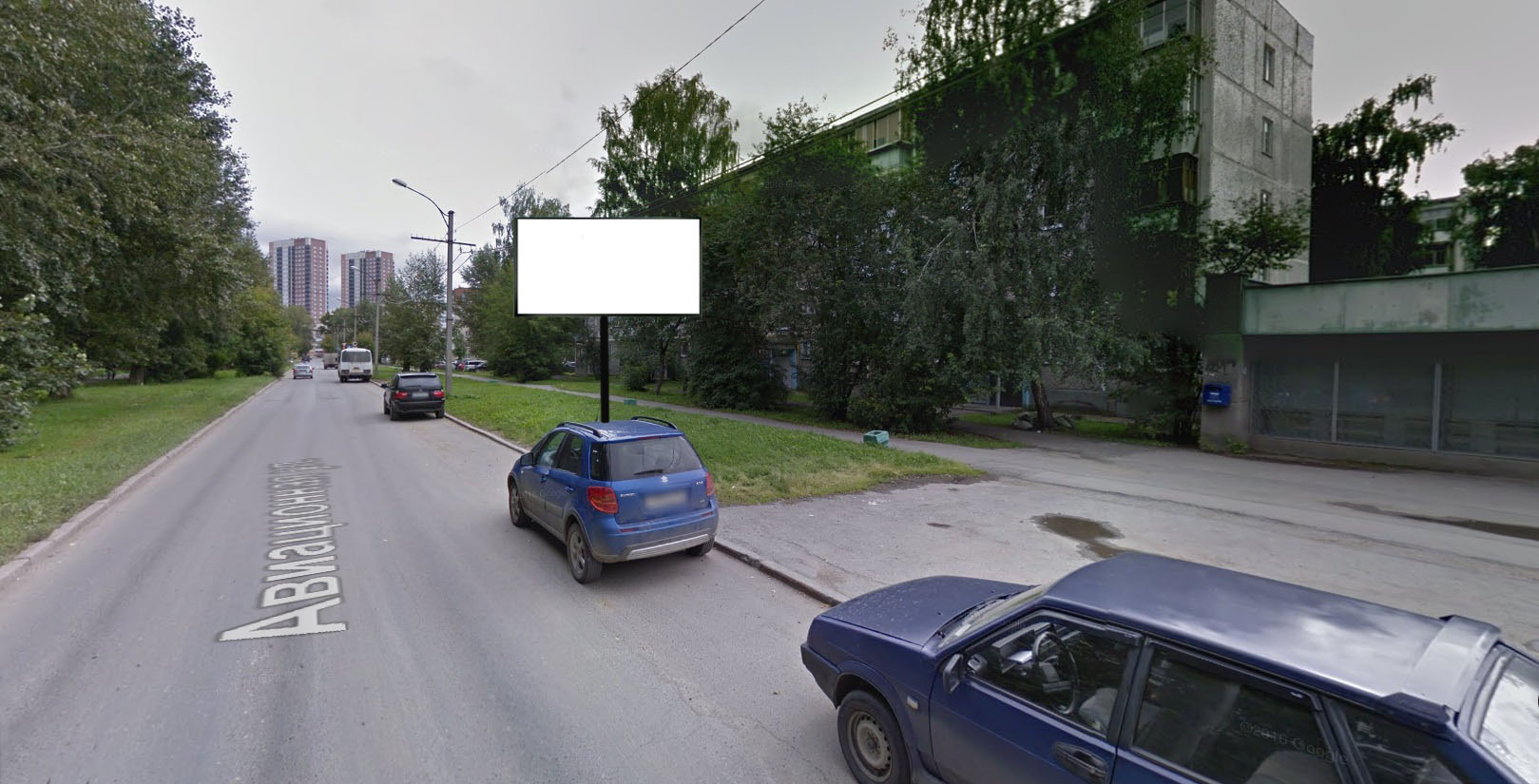 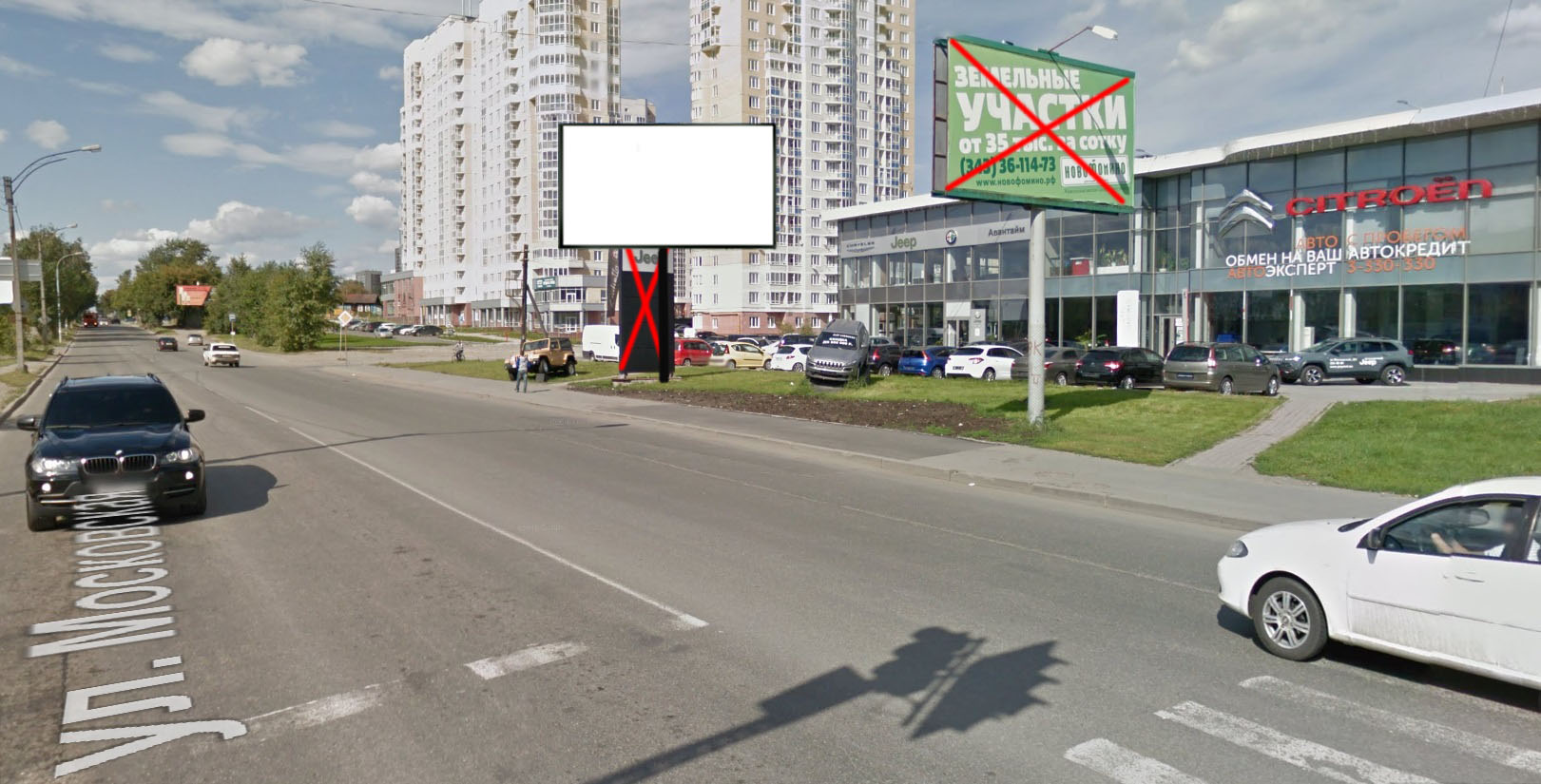 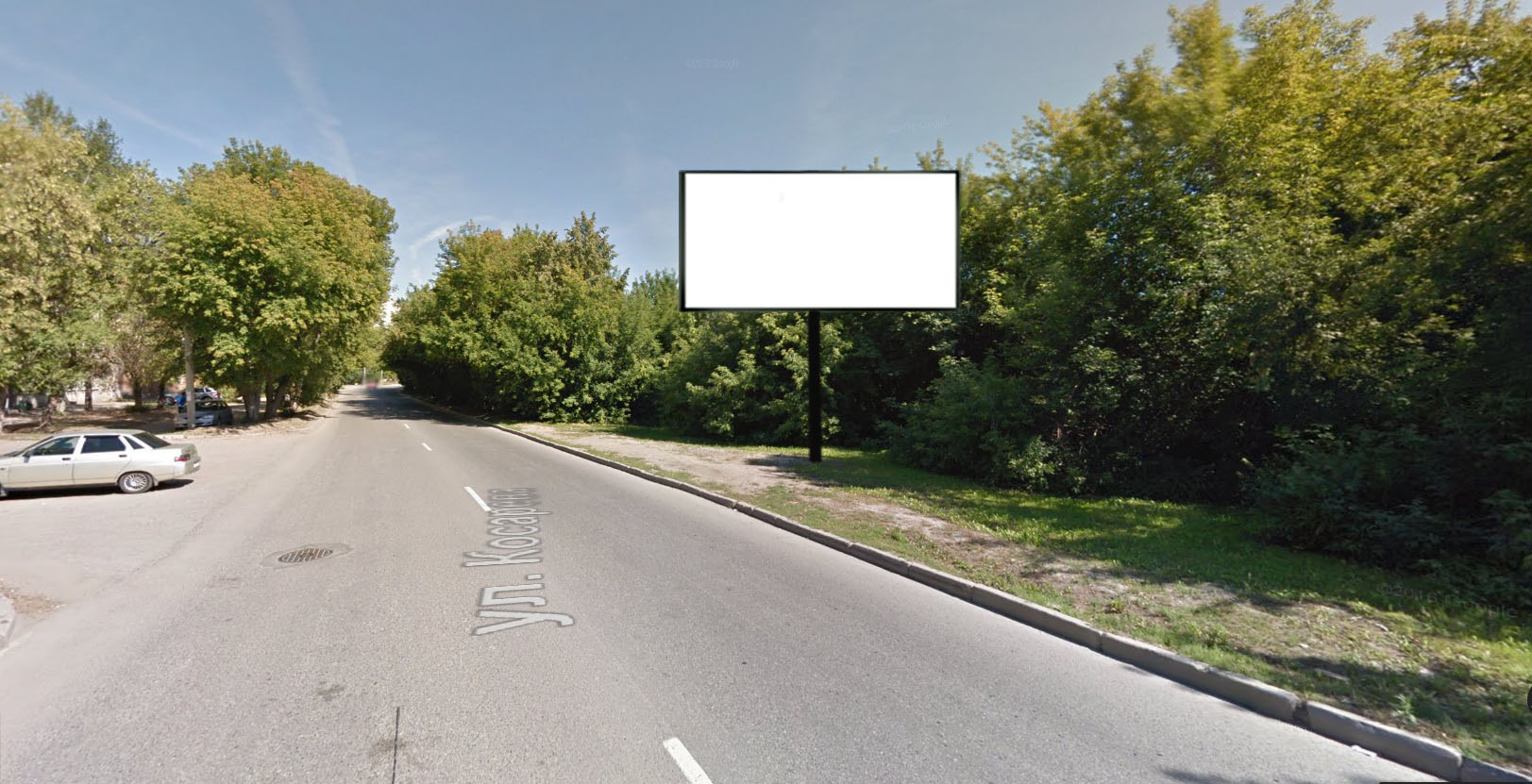 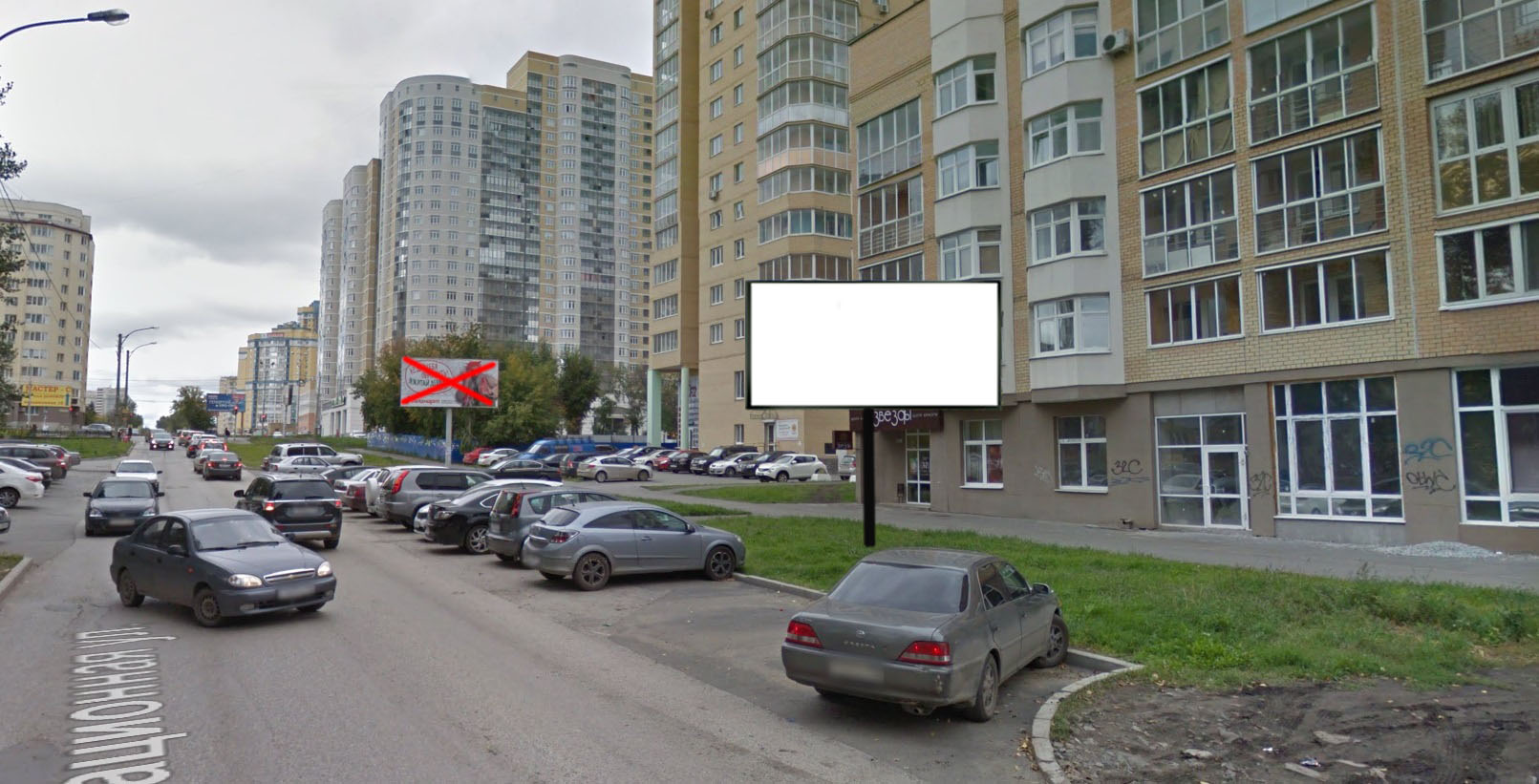 Код местаАдресТип*ВидПлощадь информационных полей, кв. мРазмеры, м (высота, ширина)Количество сторон704ул. Вилонова, 331Билборд (щит)186х31Код местаАдресТип*ВидПлощадь информационных полей, кв. мРазмеры, м (высота, ширина)Количество сторон304ул. Луначарского (у дома № 13) / ул. Восточная1Билборд (щит)186х31Код местаАдресТип*ВидПлощадь информационных полей, кв. мРазмеры, м (высота, ширина)Количество сторон13ул. Августа Бебеля, 111Билборд (щит)366х32Код местаАдресТип*ВидПлощадь информационных полей, кв. мРазмеры, м (высота, ширина)Количество сторон60ул.  Токарей (напротив дома № 26)1Билборд (щит)366х32Код местаАдресТип*ВидПлощадь информационных полей, кв. мРазмеры, м (высота, ширина)Количество сторон62ул. Токарей (у дома № 24) / ул. Нагорная1Билборд (щит)366х32Код местаАдресТип*ВидПлощадь информационных полей, кв. мРазмеры, м (высота, ширина)Количество сторон67ул. Токарей, 50/11Билборд (щит)366х32Код местаАдресТип*ВидПлощадь информационных полей, кв. мРазмеры, м (высота, ширина)Количество сторон287ул.  Августа Бебеля (напротив дома № 123)1Билборд (щит)366х32Код местаАдресТип*ВидПлощадь информационных полей, кв. мРазмеры, м (высота, ширина)Количество сторон299ул. Восточная (четная сторона) / ул. Челюскинцев1Билборд (щит)366х32Код местаАдресТип*ВидПлощадь информационных полей, кв. мРазмеры, м (высота, ширина)Количество сторон300ул. Гражданская/ул. Челюскинцев (напротив дома № 9)1Билборд (щит)366х32Код местаАдресТип*ВидПлощадь информационных полей, кв. мРазмеры, м (высота, ширина)Количество сторон330ул. Техническая (напротив дома № 14)1Билборд (щит)366х32Код местаАдресТип*ВидПлощадь информационных полей, кв. мРазмеры, м (высота, ширина)Количество сторон446ул. Стрелочников, 19а1Билборд (щит)366х32Код местаАдресТип*ВидПлощадь информационных полей, кв. мРазмеры, м (высота, ширина)Количество сторон546Егоршинский подход/ул.  Владимира Высоцкого (напротив дома № 1/3)1Билборд (щит)366х32Код местаАдресТип*ВидПлощадь информационных полей, кв. мРазмеры, м (высота, ширина)Количество сторон547Егоршинский подход/ул.  Владимира Высоцкого (напротив дома № 1 а)1Билборд (щит)366х32Код местаАдресТип*ВидПлощадь информационных полей, кв. мРазмеры, м (высота, ширина)Количество сторон550Егоршинский подход/ул.  Владимира Высоцкого (напротив дома № 1/4)1Билборд (щит)366х32Код местаАдресТип*ВидПлощадь информационных полей, кв. мРазмеры, м (высота, ширина)Количество сторон552Егоршинский подход (нечетная сторона) /315 м от остановки «Дом Отдыха Шарташ»1Билборд (щит)366х32Код местаАдресТип*ВидПлощадь информационных полей, кв. мРазмеры, м (высота, ширина)Количество сторон580ул. Проезжая, 172/11Билборд (щит)366х32Код местаАдресТип*ВидПлощадь информационных полей, кв. мРазмеры, м (высота, ширина)Количество сторон586ул. Сулимова/ул. Данилы Зверева (у дома № 9)1Билборд (щит)366х32Код местаАдресТип*ВидПлощадь информационных полей, кв. мРазмеры, м (высота, ширина)Количество сторон589ул. Сулимова, 51Билборд (щит)366х32Код местаАдресТип*ВидПлощадь информационных полей, кв. мРазмеры, м (высота, ширина)Количество сторон837ул.  Вильгельма де Геннина (нечетная сторона)/147 м от улицы Краснолесья1Билборд (щит)366х32Код местаАдресТип*ВидПлощадь информационных полей, кв. мРазмеры, м (высота, ширина)Количество сторон848ул. Волгоградская, 291Билборд (щит)366х32Код местаАдресТип*ВидПлощадь информационных полей, кв. мРазмеры, м (высота, ширина)Количество сторон856ул.  Машинная (по нечетной стороне) / ул. Ткачей1Билборд (щит)366х32Код местаАдресТип*ВидПлощадь информационных полей, кв. мРазмеры, м (высота, ширина)Количество сторон1121ул. Машинная, 29а1Билборд (щит)366х32Код местаАдресТип*ВидПлощадь информационных полей, кв. мРазмеры, м (высота, ширина)Количество сторон1143Сибирский тракт, 10 км, 11Билборд (щит)366х32Код местаАдресТип*ВидПлощадь информационных полей, кв. мРазмеры, м (высота, ширина)Количество сторон1308ул.  Донбасская (напротив дома № 16)1Билборд (щит)366х32Код местаАдресТип*ВидПлощадь информационных полей, кв. мРазмеры, м (высота, ширина)Количество сторон1313ул. Фрезеровщиков, 351Билборд (щит)366х32Код местаАдресТип*ВидПлощадь информационных полей, кв. мРазмеры, м (высота, ширина)Количество сторон1534ул. Щербакова, 144 (в 80 м от пересечения дорог)1Билборд (щит)366х32Код местаАдресТип*ВидПлощадь информационных полей, кв. мРазмеры, м (высота, ширина)Количество сторон1535ул. Щербакова, 145а (в 50 м от пересечения дорог)1Билборд (щит)366х32Код местаАдресТип*ВидПлощадь информационных полей, кв. мРазмеры, м (высота, ширина)Количество сторон1554ул. Авиационная, 691Билборд (щит)366х32Код местаАдресТип*ВидПлощадь информационных полей, кв. мРазмеры, м (высота, ширина)Количество сторон1563ул. Московская, 2811Билборд (щит)366х32Код местаАдресТип*ВидПлощадь информационных полей, кв. мРазмеры, м (высота, ширина)Количество сторон1616ул. Косарева (напротив дома № 3)1Билборд (щит)366х32Код местаАдресТип*ВидПлощадь информационных полей, кв. мРазмеры, м (высота, ширина)Количество сторон1552ул.  Авиационная / ул. Степана Разина (у дома № 128)1Билборд (щит)366х32